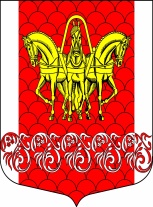 Совет депутатов муниципального образования
«Кисельнинское сельское поселение»Волховского муниципального района 
Ленинградской областичетвертого созываРЕШЕНИЕ   От 27 июля  2021 года № 23В связи с внесением изменений по доходам и расходам в бюджет муниципального образования «Кисельнинское сельское поселение» Волховского муниципального района Ленинградской области на основании Областного закона №94-ОЗ от 04 декабря 2019 года «Об областном бюджете Ленинградской области на 2021 год и на  плановый период 2022 и 2023 г.г.», Совет депутатов МО Кисельнинское СП Волховского муниципального района Ленинградской области четвертого созыва решил: Внести в решение от 21 декабря  2020 года № 65 «О бюджете МО Кисельнинское СП Волховского муниципального района Ленинградской области на 2021 год и плановый период 2022-2023 гг.» следующие изменения и дополнения: 1.Утвердить бюджет МО Кисельнинское СП Волховского муниципального района Ленинградской области на 2021 год по доходам всего в сумме 43090,6 тыс. рублей, расходам в сумме 46925,1  тыс. рублей, дефицитом бюджета 3834,5 тыс. руб. в соответствии с приложениями:1.1 Приложение № 2 «Поступление доходов бюджета муниципального образования «Кисельнинское сельское поселение» Волховского муниципального района Ленинградской области на 2021 год и плановый период 2022-2023 гг.» изложить в новой редакции.         1.2. Приложение № 3 «Расходы по разделам и подразделам функциональной классификации расходов  на 2021 год и плановый период 2022-2023 гг.» изложить в новой редакции.          1.3. Приложение № 4 «Ведомственная структура расходов бюджета муниципального образования «Кисельнинское сельское поселение» Волховского муниципального района на 2021 год и плановый период 2022-2023 гг.» изложить в новой редакции.          1.4. Приложение № 5 «Программная структура на 2021 год и плановый период 2022-2023 гг.» изложить в новой редакции.».2. Опубликовать решение в газете «Волховские огни», сетевом издании «Волхлов СМИ» и разместить на официальном сайте МО Кисельнинское СП Волховского муниципального района Ленинградской области www.кисельня.рф. Настоящее решение вступает в силу на следующий день после его официального опубликования. 3. Контроль за исполнением настоящего решения возложить на комиссию по бюджету, налогам и экономическим вопросам.Глава муниципального образования«Кисельнинское сельское поселение»                                             В. В. КиселевО внесении изменений и дополненийв решение Совета депутатов муниципального образования «Кисельнинское сельское поселение» Волховского муниципального района Ленинградской области от 21 декабря 2020года № 65 «О бюджете муниципального образования «Кисельнинское сельское поселение» Волховского муниципального района Ленинградской области на 2021 год и плановый период 2022-2023 гг.Приложение №1Приложение №1Приложение №1Приложение №1Приложение №1Приложение №1Приложение №1УтвержденоУтвержденоУтвержденоУтвержденоУтвержденорешением Совета депутатов МО "Кисельнинское сельское поселение"решением Совета депутатов МО "Кисельнинское сельское поселение"решением Совета депутатов МО "Кисельнинское сельское поселение"решением Совета депутатов МО "Кисельнинское сельское поселение"решением Совета депутатов МО "Кисельнинское сельское поселение"решением Совета депутатов МО "Кисельнинское сельское поселение"решением Совета депутатов МО "Кисельнинское сельское поселение"Волховского муниципального района Ленинградской областиВолховского муниципального района Ленинградской областиВолховского муниципального района Ленинградской областиВолховского муниципального района Ленинградской областиВолховского муниципального района Ленинградской областиВолховского муниципального района Ленинградской областиот  27 июля 2021  года    №   23     от  27 июля 2021  года    №   23     от  27 июля 2021  года    №   23     от  27 июля 2021  года    №   23     от  27 июля 2021  года    №   23     от  27 июля 2021  года    №   23     от  27 июля 2021  года    №   23     от  27 июля 2021  года    №   23     ИСТОЧНИКИ
внутреннего финансирования дефицита
 бюджета муниципального образования "Кисельнинское сельское поселение" Волховского муниципального района Ленинградской области
на 2021 год и на плановый период 2022 и 2023 годовИСТОЧНИКИ
внутреннего финансирования дефицита
 бюджета муниципального образования "Кисельнинское сельское поселение" Волховского муниципального района Ленинградской области
на 2021 год и на плановый период 2022 и 2023 годовИСТОЧНИКИ
внутреннего финансирования дефицита
 бюджета муниципального образования "Кисельнинское сельское поселение" Волховского муниципального района Ленинградской области
на 2021 год и на плановый период 2022 и 2023 годовИСТОЧНИКИ
внутреннего финансирования дефицита
 бюджета муниципального образования "Кисельнинское сельское поселение" Волховского муниципального района Ленинградской области
на 2021 год и на плановый период 2022 и 2023 годовИСТОЧНИКИ
внутреннего финансирования дефицита
 бюджета муниципального образования "Кисельнинское сельское поселение" Волховского муниципального района Ленинградской области
на 2021 год и на плановый период 2022 и 2023 годовИСТОЧНИКИ
внутреннего финансирования дефицита
 бюджета муниципального образования "Кисельнинское сельское поселение" Волховского муниципального района Ленинградской области
на 2021 год и на плановый период 2022 и 2023 годовИСТОЧНИКИ
внутреннего финансирования дефицита
 бюджета муниципального образования "Кисельнинское сельское поселение" Волховского муниципального района Ленинградской области
на 2021 год и на плановый период 2022 и 2023 годовИСТОЧНИКИ
внутреннего финансирования дефицита
 бюджета муниципального образования "Кисельнинское сельское поселение" Волховского муниципального района Ленинградской области
на 2021 год и на плановый период 2022 и 2023 годовИСТОЧНИКИ
внутреннего финансирования дефицита
 бюджета муниципального образования "Кисельнинское сельское поселение" Волховского муниципального района Ленинградской области
на 2021 год и на плановый период 2022 и 2023 годовИСТОЧНИКИ
внутреннего финансирования дефицита
 бюджета муниципального образования "Кисельнинское сельское поселение" Волховского муниципального района Ленинградской области
на 2021 год и на плановый период 2022 и 2023 годовИСТОЧНИКИ
внутреннего финансирования дефицита
 бюджета муниципального образования "Кисельнинское сельское поселение" Волховского муниципального района Ленинградской области
на 2021 год и на плановый период 2022 и 2023 годовИСТОЧНИКИ
внутреннего финансирования дефицита
 бюджета муниципального образования "Кисельнинское сельское поселение" Волховского муниципального района Ленинградской области
на 2021 год и на плановый период 2022 и 2023 годовИСТОЧНИКИ
внутреннего финансирования дефицита
 бюджета муниципального образования "Кисельнинское сельское поселение" Волховского муниципального района Ленинградской области
на 2021 год и на плановый период 2022 и 2023 годовИСТОЧНИКИ
внутреннего финансирования дефицита
 бюджета муниципального образования "Кисельнинское сельское поселение" Волховского муниципального района Ленинградской области
на 2021 год и на плановый период 2022 и 2023 годовИСТОЧНИКИ
внутреннего финансирования дефицита
 бюджета муниципального образования "Кисельнинское сельское поселение" Волховского муниципального района Ленинградской области
на 2021 год и на плановый период 2022 и 2023 годовИСТОЧНИКИ
внутреннего финансирования дефицита
 бюджета муниципального образования "Кисельнинское сельское поселение" Волховского муниципального района Ленинградской области
на 2021 год и на плановый период 2022 и 2023 годовИСТОЧНИКИ
внутреннего финансирования дефицита
 бюджета муниципального образования "Кисельнинское сельское поселение" Волховского муниципального района Ленинградской области
на 2021 год и на плановый период 2022 и 2023 годовИСТОЧНИКИ
внутреннего финансирования дефицита
 бюджета муниципального образования "Кисельнинское сельское поселение" Волховского муниципального района Ленинградской области
на 2021 год и на плановый период 2022 и 2023 годовИСТОЧНИКИ
внутреннего финансирования дефицита
 бюджета муниципального образования "Кисельнинское сельское поселение" Волховского муниципального района Ленинградской области
на 2021 год и на плановый период 2022 и 2023 годовИСТОЧНИКИ
внутреннего финансирования дефицита
 бюджета муниципального образования "Кисельнинское сельское поселение" Волховского муниципального района Ленинградской области
на 2021 год и на плановый период 2022 и 2023 годовИСТОЧНИКИ
внутреннего финансирования дефицита
 бюджета муниципального образования "Кисельнинское сельское поселение" Волховского муниципального района Ленинградской области
на 2021 год и на плановый период 2022 и 2023 годовИСТОЧНИКИ
внутреннего финансирования дефицита
 бюджета муниципального образования "Кисельнинское сельское поселение" Волховского муниципального района Ленинградской области
на 2021 год и на плановый период 2022 и 2023 годовИСТОЧНИКИ
внутреннего финансирования дефицита
 бюджета муниципального образования "Кисельнинское сельское поселение" Волховского муниципального района Ленинградской области
на 2021 год и на плановый период 2022 и 2023 годовИСТОЧНИКИ
внутреннего финансирования дефицита
 бюджета муниципального образования "Кисельнинское сельское поселение" Волховского муниципального района Ленинградской области
на 2021 год и на плановый период 2022 и 2023 годовИСТОЧНИКИ
внутреннего финансирования дефицита
 бюджета муниципального образования "Кисельнинское сельское поселение" Волховского муниципального района Ленинградской области
на 2021 год и на плановый период 2022 и 2023 годовИСТОЧНИКИ
внутреннего финансирования дефицита
 бюджета муниципального образования "Кисельнинское сельское поселение" Волховского муниципального района Ленинградской области
на 2021 год и на плановый период 2022 и 2023 годовИСТОЧНИКИ
внутреннего финансирования дефицита
 бюджета муниципального образования "Кисельнинское сельское поселение" Волховского муниципального района Ленинградской области
на 2021 год и на плановый период 2022 и 2023 годовИСТОЧНИКИ
внутреннего финансирования дефицита
 бюджета муниципального образования "Кисельнинское сельское поселение" Волховского муниципального района Ленинградской области
на 2021 год и на плановый период 2022 и 2023 годовКодНаименованиеСумма, тыс. руб.Сумма, тыс. руб.Сумма, тыс. руб.Сумма, тыс. руб.Сумма, тыс. руб.КодНаименование2021 год2021 год2022 год2022 год2023 год000 01 05 00 00 00 0000 000Изменение остатков средств на счетах по учету средств бюджетов3 834,53 834,50,00,00,0Всего источников внутреннего финансирования3 834,53 834,50,00,00,0Приложение № 2Приложение № 2Приложение № 2Приложение № 2Приложение № 2Приложение № 2УтвержденоУтвержденоУтвержденоУтвержденорешением Совета депутатов МО "Кисельнинское сельское поселение"решением Совета депутатов МО "Кисельнинское сельское поселение"решением Совета депутатов МО "Кисельнинское сельское поселение"решением Совета депутатов МО "Кисельнинское сельское поселение"Волховского муниципального района Ленинградской областиВолховского муниципального района Ленинградской областиВолховского муниципального района Ленинградской областиот    27 июля  2021  года      № 23 от    27 июля  2021  года      № 23 от    27 июля  2021  года      № 23 от    27 июля  2021  года      № 23 от    27 июля  2021  года      № 23 от    27 июля  2021  года      № 23 Прогнозируемые поступления
налоговых, неналоговых доходов и безвозмездных поступлений
в бюджет муниципального образования "Кисельнинское сельское поселение" Волховского муниципального района Ленинградской области по кодам видов доходов
на 2021 год и на плановый период 2022 и 2023 годовПрогнозируемые поступления
налоговых, неналоговых доходов и безвозмездных поступлений
в бюджет муниципального образования "Кисельнинское сельское поселение" Волховского муниципального района Ленинградской области по кодам видов доходов
на 2021 год и на плановый период 2022 и 2023 годовПрогнозируемые поступления
налоговых, неналоговых доходов и безвозмездных поступлений
в бюджет муниципального образования "Кисельнинское сельское поселение" Волховского муниципального района Ленинградской области по кодам видов доходов
на 2021 год и на плановый период 2022 и 2023 годовПрогнозируемые поступления
налоговых, неналоговых доходов и безвозмездных поступлений
в бюджет муниципального образования "Кисельнинское сельское поселение" Волховского муниципального района Ленинградской области по кодам видов доходов
на 2021 год и на плановый период 2022 и 2023 годовПрогнозируемые поступления
налоговых, неналоговых доходов и безвозмездных поступлений
в бюджет муниципального образования "Кисельнинское сельское поселение" Волховского муниципального района Ленинградской области по кодам видов доходов
на 2021 год и на плановый период 2022 и 2023 годовПрогнозируемые поступления
налоговых, неналоговых доходов и безвозмездных поступлений
в бюджет муниципального образования "Кисельнинское сельское поселение" Волховского муниципального района Ленинградской области по кодам видов доходов
на 2021 год и на плановый период 2022 и 2023 годовПрогнозируемые поступления
налоговых, неналоговых доходов и безвозмездных поступлений
в бюджет муниципального образования "Кисельнинское сельское поселение" Волховского муниципального района Ленинградской области по кодам видов доходов
на 2021 год и на плановый период 2022 и 2023 годовКод бюджетной классификацииКод бюджетной классификацииИсточник доходовСумма, тыс. руб.Сумма, тыс. руб.Сумма, тыс. руб.Сумма, тыс. руб.Код бюджетной классификацииКод бюджетной классификацииИсточник доходов2021 год2021 год2022 год2023 год11233451 00 00000 00 0000 0001 00 00000 00 0000 000Налоговые и неналоговые доходы18565,518565,518765,519092,81 01 00000 00 0000 0001 01 00000 00 0000 000НАЛОГ НА ПРИБЫЛЬ, ДОХОДЫ1115,51115,51185,81268,81 01 02000 01 0000 1101 01 02000 01 0000 110налог на доходы физических лиц1115,51115,51185,81268,81 03 00000 00 0000 0001 03 00000 00 0000 000Налоги на товары (работы, услуги), реализуемые на территории Российской Федерации2265,42265,42299,42320,11 03 02000 01 0000 1101 03 02000 01 0000 110Акцизы по подакцизным товарам (продукции), производим на  территории Рссийской Федерации2265,42265,42299,42320,11 06 00000 00 0000 0001 06 00000 00 0000 000НАЛОГИ НА ИМУЩЕСТВО10030,110030,110140,910253,51 06 01030 10 0000 1101 06 01030 10 0000 110налог на имущество физических лиц,взимаемый по ставкам, применяемым к объектам налогообложения, расположенным в границах поселений361,0361,0375,0390,01 06 06000 00 0000 1101 06 06000 00 0000 110земельный налог9669,19669,19765,99863,51 11 00000 00 0000 0001 11 00000 00 0000 000ДОХОДЫ ОТ ИСПОЛЬЗОВАНИЯ ИМУЩЕСТВА,НАХОДЯЩЕГОСЯ В ГОСУДАРСТВЕННОЙ И МУНИЦИПАЛЬНОЙ СОБСТВЕННОСТИ4185,04185,04282,04315,01 11 05013 10 0000 1201 11 05013 10 0000 120Доходы, получаемые в виде арендной платы за земельные участки, государственная собственность на которые не разграничена и которые расположены в границах поселений, а также средства от продажи права на заключение договоров аренды указанных земельных участков0,00,00,00,01 11 05035 10 0000 1201 11 05035 10 0000 120Доходы от сдачи в аренду имущества, находящегося в оперативном управлении органов управления поселений и созданных ими учреждений(за исключением имущества муниципальных бюджетных и автономных учреждений)3515,03515,03612,03645,01 11 09045 10 0000 120 1 11 09045 10 0000 120 Прочие поступления от использования имущества, находящегося в собственности поселений (за исключением имущества муниципальных бюджетных и автономных учреждений, а также имущества муниципальных унитарных предприятий, в том числе казенных) 670,0670,0670,0670,01 13 00000 00 0000 1301 13 00000 00 0000 130Доходы от оказания платных услуг (работ) и компенсации затрат государства50,050,050,050,01 13 02995 10 0000 1301 13 02995 10 0000 130Прочие доходы от компенсации затрат бюджетов поселений50,050,050,050,01 14 00000 00 0000 0001 14 00000 00 0000 000Доходы от продажи материальных и нематериальных активов894,5894,5782,4860,41 14 02053 10 0000 4101 14 02053 10 0000 410Доходы от реализации иного имущества, находящегося в собственности поселений (за исключением имущества муниципальных автономных учреждений, а также имущества муниципальных унитарных предприятий, в том числе казенных) в части реализации основных средств по указанному имуществу 894,50894,50782,40860,401 16 00000 00 0000 0001 16 00000 00 0000 000ШТРАФЫ, САНКЦИИ, ВОЗМЕЩЕНИЕ УЩЕРБА5,05,05,05,01 16 51040 02 0000 1401 16 51040 02 0000 140Денежные взыскания (штрафы) установленные законами субъектов Российской Федерации за несоблюдения муниципальных правовых актов, зачисляемые в бюджеты поселений5,05,05,05,01 17 00000 00 0000 0001 17 00000 00 0000 000ПРОЧИЕ НЕНАЛОГОВЫЕ ДОХОДЫ20,020,020,020,01 17 05050 10 0000 1801 17 05050 10 0000 180Прочие неналоговые доходы бюджетов поселений20,020,020,020,02 02 00000 00 0000 0002 02 00000 00 0000 000БЕЗВОЗМЕЗДНЫЕ ПОСТУПЛЕНИЯ 24525,124525,19974,17749,82 02 16001 10 0000 1502 02 16001 10 0000 150Дотации бюджетам сельских поселений на выравнивание бюджетной обеспеченности из бюджетов муниципальных районов( ОФФП)5296,95296,95608,45947,52 02 16001 10 0000 1502 02 16001 10 0000 150Дотации бюджетам сельских поселений на выравнивание бюджетной обеспеченности из бюджетов муниципальных районов( РФФП)1452,91452,91475,81501,42 02 35118 10 0000 1502 02 35118 10 0000 150Субвенции бюджетам поселений на осуществление первичного воинского учета на территориях, где отсутствуют военные комиссариаты297,4297,4297,4297,42 02 30 024 10 0000 1502 02 30 024 10 0000 150Субвенции бюджетам сельских поселений на выполнение передаваемых полномочий субъектов Российской Федерации3,53,53,53,52 02 00000 00 0000 0002 02 00000 00 0000 000Прочие субсидии 16397,916397,92589,00,02 02 25555 10 0000 1502 02 25555 10 0000 150Субсидии бюджетам сельских поселений на реализацию программ формирования современной городской среды9684,09684,00,00,02 02 29999 10 0000 1502 02 29999 10 0000 150На реализацию областного закона от 28 декабря 2018 года № 147-оз "О старостах сельских населенных пунктов Ленинградской области и содействии участию населения в осуществлении местного самоуправления в иных формах на частях территорий муниципальных образований Ленинградской области"918,4918,40,00,02 02 29999 10 0000 1502 02 29999 10 0000 150Субсидии на реализацию областного закона от 15 января 2018 года № 3-оз "О содействии участию населения в осуществлении местного самоуправления в иных формах на территориях административных центров муниципальных образований Ленинградской области"1059,31059,30,00,02 02 29999 10 0000 1502 02 29999 10 0000 150Субсидии бюджетам муниципальных образований Ленинградской области на обеспечение стимулирующих выплат работникам муниципальных учреждений культуры807,6807,60,00,02 02 29999 10 0000 1502 02 29999 10 0000 150Субсидии на мероприятия по созданию мест (площадок) накопления твердых коммунальных отходов1819,81819,82150,70,02 02 20216 100000 1502 02 20216 100000 150Субсидии на ремонт автомобильных дорог общего пользования местного значения1627,81627,80,00,0Субсидии бюджетам муниципальных образований Ленинградской области на реализацию комплекса мероприятий по борьбе с борьщевиком Сосновского на территориях муниципальных образований481,0481,0438,30,02 02 00000 00 0000 0002 02 00000 00 0000 000Прочие межбюджетные трансферты, передаваемые бюджетам поселений1076,51076,50,00,02 02 49999 10 0000 1502 02 49999 10 0000 150На реализацию программы формирования современной городской среды в рамках государственной программы Ленинградской области "Формирование городской среды и обеспечения качественным жильем граждан на территории Ленинградской области"1056,51056,50,00,02 02 49999 10 0000 1502 02 49999 10 0000 150Прочие межбюджетные трансферты, передаваемые бюджетам поселений20,020,00,00,0ВСЕГО43090,643090,628739,626842,6Приложение № 3Приложение № 3Приложение № 3Приложение № 3Приложение № 3решением Совета депутатов МО "Кисельнинское сельское поселение"решением Совета депутатов МО "Кисельнинское сельское поселение"решением Совета депутатов МО "Кисельнинское сельское поселение"решением Совета депутатов МО "Кисельнинское сельское поселение"решением Совета депутатов МО "Кисельнинское сельское поселение"решением Совета депутатов МО "Кисельнинское сельское поселение"решением Совета депутатов МО "Кисельнинское сельское поселение"Волховского муниципального района Ленинградской областиВолховского муниципального района Ленинградской областиВолховского муниципального района Ленинградской областиВолховского муниципального района Ленинградской областиВолховского муниципального района Ленинградской областиВолховского муниципального района Ленинградской областиВолховского муниципального района Ленинградской областиВолховского муниципального района Ленинградской областиВолховского муниципального района Ленинградской областиот 27 июля 2021 года № 23  от 27 июля 2021 года № 23  от 27 июля 2021 года № 23  от 27 июля 2021 года № 23  от 27 июля 2021 года № 23  Распределение бюджетных ассигнований по разделам,  подразделам классификация расходов бюджетов Распределение бюджетных ассигнований по разделам,  подразделам классификация расходов бюджетов Распределение бюджетных ассигнований по разделам,  подразделам классификация расходов бюджетов Распределение бюджетных ассигнований по разделам,  подразделам классификация расходов бюджетов Распределение бюджетных ассигнований по разделам,  подразделам классификация расходов бюджетов Распределение бюджетных ассигнований по разделам,  подразделам классификация расходов бюджетов Распределение бюджетных ассигнований по разделам,  подразделам классификация расходов бюджетов Распределение бюджетных ассигнований по разделам,  подразделам классификация расходов бюджетов Распределение бюджетных ассигнований по разделам,  подразделам классификация расходов бюджетов Распределение бюджетных ассигнований по разделам,  подразделам классификация расходов бюджетов на 2021 год и плановый период 2022 и 2023 годовна 2021 год и плановый период 2022 и 2023 годовна 2021 год и плановый период 2022 и 2023 годовна 2021 год и плановый период 2022 и 2023 годовна 2021 год и плановый период 2022 и 2023 годовна 2021 год и плановый период 2022 и 2023 годовна 2021 год и плановый период 2022 и 2023 годовна 2021 год и плановый период 2022 и 2023 годовна 2021 год и плановый период 2022 и 2023 годовна 2021 год и плановый период 2022 и 2023 годовНаименование раздела и подразделаНаименование раздела и подразделакодкодкод2021 год 2021 год 2022 год2022 год2023 годНаименование раздела и подразделаНаименование раздела и подразделаразделаразделаподраздела2021 год 2021 год 2022 год2022 год2023 годНаименование раздела и подразделаНаименование раздела и подразделаразделаразделаподраздела2021 год 2021 год 2022 год2022 год2023 годОбщегосударственные вопросыОбщегосударственные вопросы010001008 261,68 261,67 617,87 617,87 971,4Функционирование Правительства РФ, высших исполнительных органов государственной власти,субъектов РФ, местных администрацийФункционирование Правительства РФ, высших исполнительных органов государственной власти,субъектов РФ, местных администраций01036,06,06,36,36,5Функционирование Правительства Российской Федерации, высших исполнительных органов государственной власти субъектов Российской Федерации, местных администрацийФункционирование Правительства Российской Федерации, высших исполнительных органов государственной власти субъектов Российской Федерации, местных администраций01046 418,36 418,36 662,76 662,76 916,9Обеспечение деятельности финансовых, налоговых и таможенных органов и органов финансового (финансово-бюджетного) надзораОбеспечение деятельности финансовых, налоговых и таможенных органов и органов финансового (финансово-бюджетного) надзора0106291,6291,6291,6291,6250,9Обеспечение деятельности финансовых, налоговых и таможенных органов и органов финансового (финансово-бюджетного) надзораОбеспечение деятельности финансовых, налоговых и таможенных органов и органов финансового (финансово-бюджетного) надзора0106291,6291,6291,6291,6250,9Резервные фондыРезервные фонды011150,050,050,050,050,0Другие общегосударственные вопросыДругие общегосударственные вопросы01131 495,71 495,7607,2607,2747,1Национальная оборонаНациональная оборона02000200297,4297,4297,4297,4297,4Мобилизационная и вневойсковая подготовкаМобилизационная и вневойсковая подготовка0203297,4297,4297,4297,4297,4Национальная безопасность и правоохранительная деятельностьНациональная безопасность и правоохранительная деятельность03000300389,4389,4356,4356,4301,4Защита населения и территории от последствий чрезвычайных ситуаций природного и техногенного характера, гражданская оборонаЗащита населения и территории от последствий чрезвычайных ситуаций природного и техногенного характера, гражданская оборона031026,426,426,426,426,4Обеспечение пожарной безопасностиОбеспечение пожарной безопасности0310363,0363,0330,0330,0275,0Национальная экономика Национальная экономика 040004004 868,24 868,22 429,42 429,42 596,5Дорожное хозяйство (дорожные фонды )Дорожное хозяйство (дорожные фонды )04094 743,24 743,22 299,42 299,42 456,5Другие вопросы в области национальной экономикиДругие вопросы в области национальной экономики0412125,0125,0130,0130,0140,0Жилищно- коммунальное хозяйство Жилищно- коммунальное хозяйство 0500050023 327,323 327,37 868,37 868,34 547,0Жилищное хозяйствоЖилищное хозяйство0501756,9756,9410,0410,0350,0Коммунальное хозяйствоКоммунальное хозяйство05022 678,02 678,02 544,02 544,0550,0БлагоустройствоБлагоустройство050319 892,419 892,44 914,34 914,33 647,0ОбразованиеОбразование0700070050,050,050,050,050,0Молодежная политика и оздоровление детейМолодежная политика и оздоровление детей070750,050,050,050,050,0Культура, кинематография Культура, кинематография 080008006 479,46 479,46 049,66 049,66 192,2КультураКультура08016 479,46 479,46 049,66 049,66 192,2Социальная политика Социальная политика 100010002 508,62 508,62 727,52 727,52 834,6Пенсионное обеспечение Пенсионное обеспечение 10012 508,62 508,62 727,52 727,52 834,6Физическая культура и спортФизическая культура и спорт11001100743,2743,2697,0697,0725,0Физическая культура и спортФизическая культура и спорт1101743,2743,2697,0697,0725,046 925,146 925,128 093,428 093,425 515,5Условно утвержденные расходыУсловно утвержденные расходы646,2646,21 327,1                         Всего расходов                         Всего расходов                         Всего расходов                         Всего расходов                         Всего расходов46 925,146 925,128 739,628 739,626 842,6Приложение № 4Приложение № 4Приложение № 4Приложение № 4Приложение № 4Приложение № 4Приложение № 4Приложение № 4Приложение № 4Приложение № 4Приложение № 4УтвержденоУтвержденоУтвержденоУтвержденоУтвержденоУтвержденоУтвержденоУтвержденоРешением Совета депутатов Мо "Кисельнинское сельское поселение"Решением Совета депутатов Мо "Кисельнинское сельское поселение"Решением Совета депутатов Мо "Кисельнинское сельское поселение"Решением Совета депутатов Мо "Кисельнинское сельское поселение"Решением Совета депутатов Мо "Кисельнинское сельское поселение"Решением Совета депутатов Мо "Кисельнинское сельское поселение"Решением Совета депутатов Мо "Кисельнинское сельское поселение"Решением Совета депутатов Мо "Кисельнинское сельское поселение"Решением Совета депутатов Мо "Кисельнинское сельское поселение"Решением Совета депутатов Мо "Кисельнинское сельское поселение"Решением Совета депутатов Мо "Кисельнинское сельское поселение"Волховского муниципального района Ленинградской области Волховского муниципального района Ленинградской области Волховского муниципального района Ленинградской области Волховского муниципального района Ленинградской области Волховского муниципального района Ленинградской области Волховского муниципального района Ленинградской области Волховского муниципального района Ленинградской области Волховского муниципального района Ленинградской области от 27 июля 2021 года № 23от 27 июля 2021 года № 23от 27 июля 2021 года № 23от 27 июля 2021 года № 23от 27 июля 2021 года № 23от 27 июля 2021 года № 23от 27 июля 2021 года № 23от 27 июля 2021 года № 23от 27 июля 2021 года № 23от 27 июля 2021 года № 23от 27 июля 2021 года № 23от 27 июля 2021 года № 23ВЕДОМСТВЕННАЯ СТРУКТУРА
расходов бюджета муниципального образования "Кисельнинское сельское поселение" Волховского муниципального района
на 2021 год и на плановый период 2022 и 2023 годовВЕДОМСТВЕННАЯ СТРУКТУРА
расходов бюджета муниципального образования "Кисельнинское сельское поселение" Волховского муниципального района
на 2021 год и на плановый период 2022 и 2023 годовВЕДОМСТВЕННАЯ СТРУКТУРА
расходов бюджета муниципального образования "Кисельнинское сельское поселение" Волховского муниципального района
на 2021 год и на плановый период 2022 и 2023 годовВЕДОМСТВЕННАЯ СТРУКТУРА
расходов бюджета муниципального образования "Кисельнинское сельское поселение" Волховского муниципального района
на 2021 год и на плановый период 2022 и 2023 годовВЕДОМСТВЕННАЯ СТРУКТУРА
расходов бюджета муниципального образования "Кисельнинское сельское поселение" Волховского муниципального района
на 2021 год и на плановый период 2022 и 2023 годовВЕДОМСТВЕННАЯ СТРУКТУРА
расходов бюджета муниципального образования "Кисельнинское сельское поселение" Волховского муниципального района
на 2021 год и на плановый период 2022 и 2023 годовВЕДОМСТВЕННАЯ СТРУКТУРА
расходов бюджета муниципального образования "Кисельнинское сельское поселение" Волховского муниципального района
на 2021 год и на плановый период 2022 и 2023 годовВЕДОМСТВЕННАЯ СТРУКТУРА
расходов бюджета муниципального образования "Кисельнинское сельское поселение" Волховского муниципального района
на 2021 год и на плановый период 2022 и 2023 годовВЕДОМСТВЕННАЯ СТРУКТУРА
расходов бюджета муниципального образования "Кисельнинское сельское поселение" Волховского муниципального района
на 2021 год и на плановый период 2022 и 2023 годовВЕДОМСТВЕННАЯ СТРУКТУРА
расходов бюджета муниципального образования "Кисельнинское сельское поселение" Волховского муниципального района
на 2021 год и на плановый период 2022 и 2023 годовВЕДОМСТВЕННАЯ СТРУКТУРА
расходов бюджета муниципального образования "Кисельнинское сельское поселение" Волховского муниципального района
на 2021 год и на плановый период 2022 и 2023 годовВЕДОМСТВЕННАЯ СТРУКТУРА
расходов бюджета муниципального образования "Кисельнинское сельское поселение" Волховского муниципального района
на 2021 год и на плановый период 2022 и 2023 годовВЕДОМСТВЕННАЯ СТРУКТУРА
расходов бюджета муниципального образования "Кисельнинское сельское поселение" Волховского муниципального района
на 2021 год и на плановый период 2022 и 2023 годовВЕДОМСТВЕННАЯ СТРУКТУРА
расходов бюджета муниципального образования "Кисельнинское сельское поселение" Волховского муниципального района
на 2021 год и на плановый период 2022 и 2023 годовВЕДОМСТВЕННАЯ СТРУКТУРА
расходов бюджета муниципального образования "Кисельнинское сельское поселение" Волховского муниципального района
на 2021 год и на плановый период 2022 и 2023 годовВЕДОМСТВЕННАЯ СТРУКТУРА
расходов бюджета муниципального образования "Кисельнинское сельское поселение" Волховского муниципального района
на 2021 год и на плановый период 2022 и 2023 годовВЕДОМСТВЕННАЯ СТРУКТУРА
расходов бюджета муниципального образования "Кисельнинское сельское поселение" Волховского муниципального района
на 2021 год и на плановый период 2022 и 2023 годовВЕДОМСТВЕННАЯ СТРУКТУРА
расходов бюджета муниципального образования "Кисельнинское сельское поселение" Волховского муниципального района
на 2021 год и на плановый период 2022 и 2023 годовВЕДОМСТВЕННАЯ СТРУКТУРА
расходов бюджета муниципального образования "Кисельнинское сельское поселение" Волховского муниципального района
на 2021 год и на плановый период 2022 и 2023 годовВЕДОМСТВЕННАЯ СТРУКТУРА
расходов бюджета муниципального образования "Кисельнинское сельское поселение" Волховского муниципального района
на 2021 год и на плановый период 2022 и 2023 годовВЕДОМСТВЕННАЯ СТРУКТУРА
расходов бюджета муниципального образования "Кисельнинское сельское поселение" Волховского муниципального района
на 2021 год и на плановый период 2022 и 2023 годовВЕДОМСТВЕННАЯ СТРУКТУРА
расходов бюджета муниципального образования "Кисельнинское сельское поселение" Волховского муниципального района
на 2021 год и на плановый период 2022 и 2023 годовВЕДОМСТВЕННАЯ СТРУКТУРА
расходов бюджета муниципального образования "Кисельнинское сельское поселение" Волховского муниципального района
на 2021 год и на плановый период 2022 и 2023 годовВЕДОМСТВЕННАЯ СТРУКТУРА
расходов бюджета муниципального образования "Кисельнинское сельское поселение" Волховского муниципального района
на 2021 год и на плановый период 2022 и 2023 годовВЕДОМСТВЕННАЯ СТРУКТУРА
расходов бюджета муниципального образования "Кисельнинское сельское поселение" Волховского муниципального района
на 2021 год и на плановый период 2022 и 2023 годовВЕДОМСТВЕННАЯ СТРУКТУРА
расходов бюджета муниципального образования "Кисельнинское сельское поселение" Волховского муниципального района
на 2021 год и на плановый период 2022 и 2023 годовВЕДОМСТВЕННАЯ СТРУКТУРА
расходов бюджета муниципального образования "Кисельнинское сельское поселение" Волховского муниципального района
на 2021 год и на плановый период 2022 и 2023 годовНаименованиеГРзПРЦСРЦСРВРСумма
(тысяч рублей)Сумма
(тысяч рублей)Сумма
(тысяч рублей)Сумма
(тысяч рублей)Сумма
(тысяч рублей)Сумма
(тысяч рублей)НаименованиеГРзПРЦСРЦСРВР2021 год2021 год2021 год2022 год2022 год2023 год1234556777889Всего46925,146925,146925,128093,428093,425515,5АДМИНИСТРАЦИЯ МУНИЦИПАЛЬНОГО ОБРАЗОВАНИЯ КИСЕЛЬНИНСКОЕ СЕЛЬСКОЕ ПОСЕЛЕНИЕ88146925,146925,146925,128093,428093,425515,5ОБЩЕГОСУДАРСТВЕННЫЕ ВОПРОСЫ88101008261,68261,68261,67617,87617,87971,4Функционирование законодательных (представительных) органов государственной власти и представительных органов муниципальных образований88101036,06,06,06,36,36,5Обеспечение деятельности органов местного самоуправления881010367 0 00 0000067 0 00 000006,06,06,06,36,36,5Обеспечение деятельности центрального аппарата 881010367 3 00 0000067 3 00 000006,06,06,06,36,36,5Непрограмные расходы881010367 3 01 0000067 3 01 000006,06,06,06,36,36,5Иные закупки товаров, работ и услуг для обеспечения государственных (муниципальных) нужд881010367 3 01 0015067 3 01 001508506,06,06,06,36,36,5Функционирование Правительства Российской Федерации, высших исполнительных органов государственной власти субъектов Российской Федерации, местных администраций88101046433,36433,36433,36662,76662,76916,9Обеспечение деятельности органов местного самоуправления881010467 0 00 0000067 0 00 000001371,41371,41371,41426,31426,31483,4Обеспечение деятельности главы местной администрации (исполнительно-распорядительного органа муниципального образования)881010467 2 00 0000067 2 00 000001371,41371,41371,41426,31426,31483,4Непрограмные расходы881010467 2 01 0000067 2 01 000001371,41371,41371,41426,31426,31483,4Расходы на выплаты по оплате труда работников  органов местного самоуправления в рамках обеспечения деятельности главы местной администрации (исполнительно-распорядительного органа муниципального образования)881010467 2 01 0015067 2 01 001501371,41371,41371,41426,31426,31483,4Расходы на выплаты персоналу государственных (муниципальных) органов881010467 2 01 0015067 2 01 001501201371,41371,41371,41426,31426,31483,4Обеспечение деятельности центрального аппарата 881010467 3 00 0000067 3 00 000005061,95061,95061,95236,45236,45433,5Непрограмные расходы881010467 3 01 0000067 3 01 000004736,94736,94736,94926,44926,45123,5Расходы на выплаты по оплате труда работников органов местного самоуправления в рамках обеспечения деятельности центрального аппарата881010467 3 01 0015067 3 01 001504736,94736,94736,94926,44926,45123,5Расходы на выплаты персоналу государственных (муниципальных) органов881010467 3 01 0015067 3 01 001501204736,94736,94736,94926,44926,45123,5Расходы на обеспечение функций органов местного самоуправленияв рамках обеспечения деятельности центрального аппарата881010467 3 01 0015067 3 01 00150325,0325,0325,0310,0310,0310,0Расходы на выплаты персоналу государственных (муниципальных) органов881010467 3 01 0015067 3 01 00150325,0325,0325,0310,0310,0310,0Иные закупки товаров, работ и услуг для обеспечения государственных (муниципальных) нужд881010467 3 01 0015067 3 01 00150240315,0315,0315,0300,0300,0300,0Уплата налогов, сборов и иных платежей881010467 3 01 0015067 3 01 0015085010,010,010,010,010,010,0Обеспечение деятельности финансовых, налоговых и таможенных органов и органов финансового (финансово-бюджетного) надзора8810106291,6291,6291,6291,6291,6250,9Обеспечение деятельности органов местного самоуправления881010667 0 00 0000067 0 00 00000291,6291,6291,6291,6291,6250,9Обеспечение деятельности центрального аппарата 881010667 3 00 0000067 3 00 00000291,6291,6291,6291,6291,6250,9Непрограмные расходы881010667 3 01 0000067 3 01 00000291,6291,6291,6291,6291,6250,9Иные межбюджетные трансферты на осуществление полномочий по формированию, исполнению и финансовому контролю за исполнением бюджетов сельских поселений881010667 3 01 4001067 3 01 40010250,9250,9250,9250,9250,9250,9Иные межбюджетные трансферты881010667 3 01 4001067 3 01 40010540250,9250,9250,9250,9250,9250,9Иные межбюджетные трансферты на осуществление полномочий по осуществлению внешнего муниципального финансовоо контроля контрольно-счетного органа в рамках обеспечения деятельности центрального аппарата881010667 3 01 4004067 3 01 4004040,740,740,740,740,70,0Иные межбюджетные трансферты881010667 3 01 4004067 3 01 4004054040,740,740,740,740,70,0Резервные фонды88101 1150,050,050,050,050,050,0Непрограммные расходы органов местного самоуправления МО Кисельнинское СП881011168 0 00 0000068 0 00 0000050,050,050,050,050,050,0Непрограммные расходы881011168 9 00 0000068 9 00 0000050,050,050,050,050,050,0Непрограммные расходы881011169 9 01 0000069 9 01 0000050,050,050,050,050,050,0Резервные фонды  местных администраций881011168 9 01 0002068 9 01 0002050,050,050,050,050,050,0Резервные средства881011168 9 01 0002068 9 01 0002087050,050,050,050,050,050,0ДРУГИЕ ОБЩЕГОСУДАРСТВЕННЫЕ ВОПРОСЫ88101131480,71480,71480,7607,2607,2747,1Непрограммные расходы органов местного самоуправления МО Кисельнинское СП881011368 0 00 0000068 0 00 0000010,010,010,010,010,010,0Непрограммные расходы881011368 9 00 0000068 9 00 0000010,010,010,010,010,010,0Непрограммные расходы881011368 9 01 0000068 9 01 0000010,010,010,010,010,010,0Обеспечение деятельности старост сельских населенных пунктов, Общественных советов на территории МО Кисельнинское СП в рамках непрограмных расходов органов местного самоуправления881011368 9 01 0018068 9 01 0018010,010,010,010,010,010,0Иные закупки товаров, работ и услуг для обеспечения государственных (муниципальных) нужд881011368 9 01 0018068 9 01 0018024010,010,010,010,010,010,0"Основное мероприятие" Прочие общегосударственные вопросы881011368 9 01 0057068 9 01 005701139,21139,21139,2311,7311,7446,6Прочие общегосударственные вопросы881011368  9 01 0057068  9 01 005701139,21139,21139,2311,7311,7446,6Иные закупки товаров, работ и услуг для обеспечения государственных (муниципальных) нужд881011368 9 01 0057068 9 01 005702401139,21139,21139,2311,7311,7446,6Сумма по исполнительному листу , дело № А56-109269/2019 от 08.05.2020г. ООО" СиЭнергия"881011368 9 01 0060168 9 01 0060120,020,020,00,00,00,0Исполнение судебных актов Российской Федерации и мировых соглашений по возмещению вреда, причиненного в результате незаконных действий (бездействия) органов государственной власти (государственных органов), органов местного самоуправления либо должностных лиц этих органов, а также в результате деятельности учреждений881011368 9 01 0060168 9 01 0060185020,020,020,00,00,00,0На обеспечение выполнения органами местного самоуправления муниципальных образований отдельных государственных полномочий Ленинградской области в сфере административных правоотношений881011368 9 017134068 9 01713403,53,53,53,53,53,5Иные закупки товаров, работ и услуг для обеспечения государственных (муниципальных) нужд881011368 9 01 7134068 9 01 713402403,53,53,53,53,53,5Муниципальная программа "Профилактика терроризма.экстремизма и сепаратизма,протеводействия идеологии указанных  явлений , и обеспечение антитеррористической защищенности  на подведомственных учреждениях( объектах ) на территориимуниципального образования " Кисельнинское сельское поселение"881011308 0 00 0000008 0 00 000005,05,05,05,05,05,0Подпрограмма"Профилактика терроризма.экстремизма и сепаратизма,протеводействия идеологии указанных  явлений , и обеспечение антитеррористической защищенности  на подведомственных учреждениях( объектах ) на территориимуниципального образования " Кисельнинское сельское поселение"881011308 1 00 0000008 1 00 000005,05,05,05,05,05,0Основное мероприятие " Организация подго-товки проектов, изго-товление, приобре-тение буклетов, пла-катов, памяток, стен-дов и рекомендаций для учреждений и организаций, распо-ложенных на терри-тории муниципаль-ного образования, по антитеррористичес-кой тематике881011308 1 01 0000008 1 01 000005,05,05,05,05,05,0Иные закупки товаров, работ и услуг для обеспечения государственных (муниципальных) нужд881011308 1 01 0040008 1 01 004002405,05,05,05,05,05,0Муниципальная программа "Сбор, воспроизведение в документальном виде сведений об объектах недвижимости, инвентаризация и оценка их стоимости на территории МО Кисельнинское СП "881011311 0 00 0000011 0 00 00000115,0115,0115,085,085,085,0Подпрограмма "Обследование технического состояния зданий и сооружений в МО Кисельнинское СП на " муниципальной программы  "Сбор, воспроизведение в документальном виде сведений об объектах недвижимости, инвентаризация и оценка их стоимости на территории МО Кисельнинское СП "881011311 1 01 0000011 1 01 00000115,0115,0115,085,085,085,0Основное мероприятие "обследование технического состояния зданий и сооружений в МО Кисельнинское СП" в рамках подпрограммы "Обследование технического состояния зданий и сооружений в МО Кисельнинское СП" муниципальной программы  "Сбор, воспроизведение в документальном виде сведений об объектах недвижимости, инвентаризация и оценка их стоимости" муниципальной программы "Сбор, воспроизведение в документальном виде сведений об объектах недвижимости, инвентаризация и оценка их стоимости"881011311 1 01 0000011 1 01 00000115,0115,0115,085,085,085,0обследование технического состояния зданий и сооружений в МО Кисельнинское СП" в рамках подпрограммы "Обследование технического состояния зданий и сооружений в МО Кисельнинское СП" муниципальной программы  "Сбор, воспроизведение в документальном виде сведений об объектах недвижимости, инвентаризация и оценка их стоимости" муниципальной программы "Сбор, воспроизведение в документальном виде сведений об объектах недвижимости, инвентаризация и оценка их стоимости"881011311 1 01 0001011 1 01 00010115,0115,0115,085,085,085,0Иные закупки товаров, работ и услуг для обеспечения государственных (муниципальных) нужд881011311 1 01 0001011 1 01 00010240115,0115,0115,085,085,085,0Муниципальная программа "Противодействие коррупции в муниципальном образовании «Кисельнинское сельское поселение» 881011312 0 00 0000012 0 00 0000010,010,010,010,010,010,0"Основное мероприятие "Организация антикоррупционного образования и пропаганды, формирование нетерпимого отношения к коррупции (курсы повышения квалификации)"881011312 0 01 0000012 0 01 0000010,010,010,010,010,010,0Организация антикоррупционного образования и пропаганды, формирование нетерпимого отношения к коррупции881011312 0 01 0003012 0 01 0003010,010,010,010,010,010,0Иные закупки товаров, работ и услуг для обеспечения государственных (муниципальных) нужд881011312 0 01 0003012 0 01 0003024010,010,010,010,010,010,0Муниципальная программа « Социальная поддержка отдельных категорий граждан на территории МО Кисельнинское СП»881011321 0 00 0000021 0 00 0000015,015,015,015,015,015,0Подпрограмма «Развитие мер социальной поддержки отдельных категорий граждан МО Кисельнинское СП»881011321 1 00 0000021 1 00 0000015,015,015,015,015,015,0Основное мероприятие. Предоставление мер социальной поддержки прочим категориям граждан»881011321 1 02 0000021 1 02 0000015,015,015,015,015,015,0Ежегодные денежные выплаты лицам, удостоенным звания «Почетный гражданин Кисельнинского сельского поселения Волховского района Ленинградской области»881011321 1 02 0030021 1 02 0030015,015,015,015,015,015,0Социальные выплаты гражданам, кроме публичных нормативных социальных выплат881011321 1 02 0030021 1 02 0030032015,015,015,015,015,015,0Муниципальная программа «Устойчивое общественное развитие в муниципальном образованииКисельнинское сельское поселение Волховского муниципальногорайона Ленинградской области»881011323 0 00 0000023 0 00 00000163,0163,0163,0167,0167,0172,0Подпрограмма «Общество и власть»881011323 2 00 0000023 2 00 00000163,0163,0163,0167,0167,0172,0Основное мероприятие " Поддержка работы официального сайтаадминистрацииМО Кисельнинское СП Волховскогомуниципального района (www.кисельня.рф)881011323 2 01 0000023 2 01 0000018,018,018,020,020,022,0Мероприятия связанные с размещением информации о социально-эконмическом развитии района,деятельности админисрации МО Кисельнинское СП Волховского муниципального района"881011323 2 01 0032023 2 01 0032018,018,018,020,020,022,0Иные закупки товаров,работ и услуг для обеспечения государственных (муниципальных)нужд(сайт)881011323 2 01 0032023 2 01 0032024018,018,018,020,020,022,0Основное мероприятия Осуществление взаимодействия с местными СМИ,выступленияв печатных и электронных СМИ с целью размещения  информации  о социально-экономическом развития района, деятельнсти администрацииМОКисельнинское СП Волховского района881011323 2 02 0000023 2 02 00000145,0145,0145,0147,0147,0150,0Мероприятия связанные с размещением информации о социально-эконмическом развитии района,деятельности админисрации МО Кисельнинское СП Волховского муниципального района"881011323 2 02 0033023 2 02 00330145,0145,0145,0147,0147,0150,0Иные закупки товаров,работ и услуг для обеспечения государственных (муниципальных)нужд(газета)881011323 2 02 0033023 2 02 00330240145,0145,0145,0147,0147,0150,0НАЦИОНАЛЬНАЯ ОБОРОНА8810200297,4297,4297,4297,4297,4297,4Мобилизационная и вневойсковая подготовка8810203297,4297,4297,4297,4297,4297,4Непрограммные расходы органов исполнительной власти Ленинградской области881020368 0 00 0000068 0 00 00000297,4297,4297,4297,4297,4297,4Непрограммные расходы881020368 9 00 0000068 9 00 00000297,4297,4297,4297,4297,4297,4Непрограммные расходы881020369 9 01 0000069 9 01 00000297,4297,4297,4297,4297,4297,4На осуществление первичного воинского учета на территориях, где отсутствуют военные комиссариаты в рамках непрограммных расходов органов исполнительной власти Ленинградской области881020368 9 01 5118068 9 01 51180297,4297,4297,4297,4297,4297,4Расходы на выплаты персоналу государственных (муниципальных) органов881020368 9 01 5118068 9 01 51180120297,4297,4297,4297,4297,4297,4НАЦИОНАЛЬНАЯ БЕЗОПАСНОСТЬ И ПРАВООХРАНИТЕЛЬНАЯ ДЕЯТЕЛЬНОСТЬ8810300389,4389,4389,4356,4356,4301,4Защита населения и территории от чрезвычайных ситуаций природного и техногенного харатера, пожарная безопасность881031026,426,426,426,426,426,4Непрограмные расходы органов местного самоуправления МО Кисельнинское СП881031068 9 00 0000068 9 00 0000026,426,426,426,426,426,4Непрограмные расходы 881031068 9 01 0005068 9 01 0005026,426,426,426,426,426,4Иные закупки товаров,работ и услуг для обеспечения государственных (муниципальных)нужд(газета)881031068 9 01 0005068 9 01 0005024026,426,426,426,426,426,4Защита населения и территории от чрезвычайных ситуаций природного и техногенного харатера, пожарная безопасность8810310343,0343,0343,0330,0330,0275,0Муниципальная программа "Обеспечение мер безопасности на территории МО Кисельнинское СП "881031013 0 00 0000013 0 00 00000343,0343,0343,0330,0330,0275,0Подпрограмма "Предупреждение чрезвычайных ситуаций, развитие гражданской обороны, защита населения и территорий от чрезвычайных ситуаций природного и техногенного характера, обеспечение пожарной безопасности" муниципальной программы "Обеспечение мер безопасности на территории МО Кисельнинское СП  "881031013 1 00 0000013 1 00 00000343,0343,0343,0330,0330,0275,0Основное мероприятие "Обеспечение и поддержание в постоянной готовности системы пожарной безопасности."881031013 1 02 0000013 1 02 00000343,0343,0343,0330,0330,0275,0Обеспечение и поддержание в постоянной готовности системы пожарной безопасности.881031013 1 02 0006013 1 02 00060343,0343,0343,0330,0330,0275,0Иные закупки товаров, работ и услуг для обеспечения государственных (муниципальных) нужд881031013 1 02 0006013 1 02 00060240343,0343,0343,0330,0330,0275,0Предупреждение и ликвидация чрезвычайных ситуаций природного и техногенного характера"(на подготовку и выполнение тушения лесных и торфяных пожаров)8810310,013 1 01 6011013 1 01 6011020,020,020,00,00,00,0Иные закупки товаров, работ и услуг для обеспечения государственных (муниципальных) нужд8810310,013 1 01 6011013 1 01 6011024020,020,020,00,00,00,0НАЦИОНАЛЬНАЯ ЭКОНОМИКА88104004868,24868,24868,22429,42429,42596,5Дорожное хозяйство (дорожные фонды)88104094743,24743,24743,22299,42299,42456,5 Муниципальная программа "Комплексное развитие сельских территорий в муниципальном образовании Кисельнинское сельское поселение Волховского муниципального района Ленинградской области" 881040910 0 00 0000010 0 00 00000615,4615,4615,4299,4299,4456,5Основное мероприятиеи" Строительство дорог "881040910 1 00 0000010 1 00 00000615,4615,4615,4299,4299,4456,5Строительство автомобильных дорог общего пользования с твердым покрытием, ведущих от сети автомобильных дорог общего пользования к общественно значимым объектам населенных пунктов, расположенных на сельских территориях, объектам производства и переработки продукции
-ремонт автомобильной дороги по д.Пурово;
-Капитальный ремонт автомобильной дороги по микрорайону Волховский д.Кисельня Волховского муниципального района Ленинградской области881040910 1 01 0000010 1 01 00000615,4615,4615,4299,4299,4456,5Иные закупки товаров, работ и услуг для обеспечения государственных (муниципальных) нужд881040910 1 01 0038010 1 01 00380240615,4615,4615,4299,4299,4456,5Муниципальная программа "Совершенствование и
развитие сети автомобильных дорог и дворовых территорий 
муниципального образования Кисельнинского сельского поселения Волховского муниципального района Ленинградской области"881040914 0 00 0000014 0 00 000002250,02250,02250,02000,02000,02000,0Подпрограмма "Содержание существующей сети автомобильных дорог"881040914 1 00 0000014 1 00 000001350,01350,01350,0800,0800,0800,0Основное мероприятие "Содержание автомобильных дорог и дворовых территорий муниципального образования Кисельнинское сельского поселения"881040914 1 01 0000014 1 01 000001350,01350,01350,0800,0800,0800,0Содержание автомобильных дорог и дворовых территорий муниципального образования Кисельнинское сельского поселения881040914 1 01 0009014 1 01 000901350,01350,01350,0800,0800,0800,0Иные закупки товаров, работ и услуг для обеспечения государственных (муниципальных) нужд881040914 1 01 0009014 1 01 000902401350,01350,01350,0800,0800,0800,0Подпрограмма « Ремонт дорог и дворовых территорий МО Кисельнинское СП881040914 2 00 0000014 2 00 00000500,0500,0500,0600,0600,0600,0Основное мероприятие "Ремонт дорог к объектам имеющих приоритетный социально-значимый характер" 881040914 2 01 0000014 2 01 00000500,0500,0500,0600,0600,0600,0Ремонт дорог к объектам имеющих приоритетный социально-значимый характер881040914 2 01 0013014 2 01 00130500,0500,0500,0600,0600,0600,0Иные закупки товаров, работ и услуг для обеспечения государственных (муниципальных) нужд881040914 2 01 0013014 2 01 00130240500,0500,0500,0600,0600,0600,0Муниципальная программа "Совершенствование и
развитие сети автомобильных дорог и дворовых территорий 
муниципального образования Кисельнинского сельского поселения Волховского муниципального района Ленинградской области"881040914 2 00 0000014 2 00 000001877,81877,81877,80,00,00,0Основное мероприятие"Содержание автомобильных дорог  муниципального образования Кисельнинское сельского поселения"881040914 2 01 0000014 2 01 000001877,81877,81877,80,00,00,0Ремонт догроги д. Кисельня муниципального образования Кисельнинское сельского поселения"881040914 2 01 S014014 2 01 S01401877,81877,81877,80,00,00,0Иные закупки товаров, работ и услуг для обеспечения государственных (муниципальных) нужд881040914 2 01 S014014 2 01 S01402401877,81877,81877,80,00,00,0Подпрограмма "Повышение безопасности дорожного движения в МО Кисельнинское СП " 881040914 3 00 0000014 3 00 00000350,0350,0350,0500,0500,0500,0Основное мероприятие "Сокращение аварийности на участках концентрации дорожно-транспортных происшествий инженерными методами"881040914 3 01 0000014 3 01 00000350,0350,0350,0500,0500,0500,0Сокращение аварийности на участках концентрации дорожно-транспортных происшествий инженерными методами881040914 3 01 0014014 3 01 00140350,0350,0350,0500,0500,0500,0Иные закупки товаров, работ и услуг для обеспечения государственных (муниципальных) нужд881040914 3 01 0014014 3 01 00140240350,0350,0350,0500,0500,0500,0Подпрограмма "Организация экспертных работ (исследование и анализ) и паспортизация дорожного хозяйства МО Кисельнинское СП"881040914 4 00 0000014 4 00 0000050,050,050,0100,0100,0100,0Основное мероприятие "Мероприятия по осуществлению органами местного самоуправления экспертных работ (исследование и анализ) дорожного покрытия территории поселения"881040914 4 01 0000014 4 01 0000050,050,050,0100,0100,0100,0осуществление органами местного самоуправления экспертных работ (исследование и анализ) дорожного покрытия территории поселения881040914 4 01 0015014 4 01 0015050,050,050,0100,0100,0100,0Иные закупки товаров, работ и услуг для обеспечения государственных (муниципальных) нужд881040914 4 01 0015014 4 01 0015024050,050,050,0100,0100,0100,0Другие вопросы в области национальной экономики8810412125,0125,0125,0130,0130,0140,0Муниципальная программа "Сбор, воспроизведение в документальном виде сведений об объектах недвижимости, инвентаризация и оценка их стоимости на территории МО Кисельнинское СП"881041211 0 00 0000011 0 00 00000115,0115,0115,0120,0120,0130,0Подпрограмма "Техническая инвентаризация и учет земельных участков в МО Кисельнинское СП" муниципальной программы"Сбор, воспроизведение в документальном виде сведений об объектах недвижимости, инвентаризация и оценка их стоимости на территории МО Кисельнинское СП"881041211 2 00 0000011 2 00 00000115,0115,0115,0120,0120,0130,0Основное мероприятие "Осуществление мероприятий органами местного самоуправления по обследованию технического состояния и инвентаризации земельных участков в МО Кисельнинское СП" в рамках подпрограммы "Обследование технического состояния зданий и сооружений в МО Кисельнинское СП" муниципальной программы  "Сбор, воспроизведение в документальном виде сведений об объектах недвижимости, инвентаризация и оценка их стоимости" муниципальной программы "Сбор, воспроизведение в документальном виде сведений об объектах недвижимости, инвентаризация и оценка их стоимости"881041211 2 01 0000011 2 01 00000115,0115,0115,0120,0120,0130,0Обследование технического состояния и инвентаризации земельных участков в МО Кисельнинское СП" в рамках подпрограммы "Обследование технического состояния зданий и сооружений в МО Кисельнинское СП" муниципальной программы  "Сбор, воспроизведение в документальном виде сведений об объектах недвижимости, инвентаризация и оценка их стоимости" муниципальной программы "Сбор, воспроизведение в документальном виде сведений об объектах недвижимости, инвентаризация и оценка их стоимости881041211 2 01 0002011 2 01 00020115,0115,0115,0120,0120,0130,0Иные закупки товаров, работ и услуг для обеспечения государственных (муниципальных) нужд881041211 2 01 0002011 2 01 00020240115,0115,0115,0120,0120,0130,0Муниципальная программа «Развитие и поддержка малого и среднего предпринимательства на территории МО "Кисельнинское СП»881041217 0 00 0000017 0 00 0000010,010,010,010,010,010,0Основное мероприятие. Развитие и поддержка малого и среднего предпринимательства на территории поселения881041217 0 01 0000017 0 01 0000010,010,010,010,010,010,0Развитие и поддержка малого и среднего предпринимательства на территории поселения881041217 0 01 0021017 0 01 0021010,010,010,010,010,010,0Иные закупки товаров, работ и услуг для обеспечения государственных (муниципальных) нужд881041217 0 01 0021017 0 01 0021024010,010,010,010,010,010,0ЖИЛИЩНО-КОММУНАЛЬНОЕ ХОЗЯЙСТВО881050023327,323327,323327,37868,37868,34547,0Жилищное хозяйство8810501756,9756,9756,9410,0410,0350,0Непрограммные расходы органов местного самоуправления МО Кисельнинское СП881050168 0 00 0000068 0 00 00000471,9471,9471,9200,0200,0150,0Непрограммные расходы881050168 9 00 0000068 9 00 00000471,9471,9471,9200,0200,0150,0Непрограммные расходы881050169 9 01 0000069 9 01 00000471,9471,9471,9200,0200,0150,0Взносы на капитальный ремонт общего имущества многоквартирных домов "НО "Фонд капитального ремонта многоквартирных домов Ленинградской области"в рамках непрограммных расходов МО Кисельнинское СП881050168 9 01 0051068 9 01 00510471,9471,9471,9200,0200,0150,0Субсидии некоммерческим организациям (за исключением государственных (муниципальных) учреждений)881050168 9 01 0051068 9 01 00510240471,9471,9471,9200,0200,0150,0Непрограммные расходы органов местного самоуправления МО Кисельнинское СП881050168 0 00 0000068 0 00 0000020,020,020,020,020,010,0Непрограммные расходы881050168 9 00 0000068 9 00 0000020,020,020,020,020,010,0Непрограммные расходы881050169 9 01 0000069 9 01 0000020,020,020,020,020,010,0Мероприятия по оплате услуг за ведение расчетов по оплате найма муниципального имущества881050168 9 01 0059068 9 01 0059020,020,020,020,020,010,0Иные закупки товаров, работ и услуг для обеспечения государственных (муниципальных) нужд881050168 9 01 0059068 9 01 0059024020,020,020,020,020,010,0Непрограммные расходы органов местного самоуправления МО Кисельнинское СП881050168 0 00 0000068 0 00 0000050,050,050,050,050,050,0Непрограммные расходы881050168 9 00 0000068 9 00 0000050,050,050,050,050,050,0Непрограммные расходы881050168 9 01 0000068 9 01 0000050,050,050,050,050,050,0Взыскания по решению суда,дело №А56-44312/2019 от 25.06.2019 г. ООО"УК Кисельнинский ЖКХ"881050168 9 01 0060368 9 01 0060350,050,050,050,050,050,0Иные бюджетные ассигнования881050168 9 01 0060368 9 01 0060383050,050,050,050,050,050,0Муниципальная программа «Обеспечение устойчивого функционирования и развития коммунальной и инженерной инфраструктуры и повышение энергоэффективности на территории МО Кисельнинское СП"881050115 5 01 0036015 5 01 00360215,0215,0215,0140,0140,0140,0Подпрограмма "Содержание, капитальный ремонт и ремонт многоквартирных домов МО «Кисельнинское сельское поселение» Волховского муниципального района Ленинградской области"881050115 5 01 0036015 5 01 00360215,0215,0215,0140,0140,0140,0Основное мероприятие Проведение капитального ремонта муниципальных квартир в многоквартирных домах на территории  МО Кисельнинское СП Волховского муниципального района Ленинградской области»881050115 5 01 0036015 5 01 00360215,0215,0215,0140,0140,0140,0Проведение капитального ремонта многоквартирных домов на территории МО Кисельнинское СП Волховского муниципального района Ленинградской области»881050115 5 01 0036015 5 01 00360215,0215,0215,0140,0140,0140,0Иные закупки товаров, работ и услуг для обеспечения государственных (муниципальных) нужд881050115 5 01 0036015 5 01 00360240215,0215,0215,0140,0140,0140,0Коммунальное хозяйство88105022678,02678,02678,02544,02544,0550,0Муниципальная программа "«Создание и содержание мест (площадок) накопления твердых коммунальных отходов на территории муниципального образования «Кисельнинское сельское поселение» Волховского муниципального района Ленинградской области881050209 0 00 0000009 0 00 000002068,02068,02068,02444,02444,0200,0Основное мероприятие "«Создание и содержание мест (площадок) накопления твердых коммунальных отходов на территории муниципального образования «Кисельнинское сельское поселение» Волховского муниципального района Ленинградской области881050209 1 00 0000009 1 00 000002068,02068,02068,02444,02444,0200,0Создание мест площадок под контейнеры 881050209 1 01 0000009 1 01 000002068,02068,02068,02444,02444,0200,0Иные закупки товаров, работ и услуг для обеспечения государственных (муниципальных) нужд881050209 1 01 S479009 1 01 S47902402068,02068,02068,02444,02444,0200,0Муниципальная программа «Обеспечение устойчивого функционирования и развития коммунальной и инженерной инфраструктуры и повышение энергоэффективности на территории МО Кисельнинское СП"881050215 0 00 0000015 0 00 00000540,0540,0540,0100,0100,0350,0Подпрограмма «Энергетика МО Кисельнинское СП"881050215 1 00 0000015 1 00 00000340,0340,0340,0100,0100,0100,0Основное мероприятие «Развитие, капитальный ремонт и ремонт объектов теплоснабжения на территории МО «Кисельнинское сельское поселение» Волховского муниципального района Ленинградской области»881050215 1 01 0000015 1 01 00000340,0340,0340,0100,0100,0100,0Развитие, капитальный ремонт и ремонт объектов теплоснабжения на территории МО «Кисельнинское сельское поселение» Волховского муниципального района Ленинградской области881050215 1 01 0016015 1 01 00160340,0340,0340,0100,0100,0100,0Иные закупки товаров, работ и услуг для обеспечения государственных (муниципальных) нужд881050215 1 01 0016015 1 01 00160240340,0340,0340,0100,0100,0100,0Подпрограмма «Газификация МО Кисельнинское СП" 881050215 2 00 0000015 2 00 000000,00,00,00,00,0250,0Основное мероприятие «Разработка схем газоснабжения»881050215 2 01 0020015 2 01 002000,00,00,00,00,0250,0Разработка схем газоснабжения881050215 2 01 0020015 2 01 002000,00,00,00,00,0250,0Иные закупки товаров, работ и услуг для обеспечения государственных (муниципальных) нужд881050215 2 01 0020015 2 01 002002400,00,00,00,00,0250,0Подпрограмма " Энергосбережение  и повышение энергетической эфективнсти на территории Волховского муниципальногорайона881050215 3 00 0000015 3 00 00000200,0200,0200,00,00,00,0Основное мероприятие"Уличное освещение"881050215 3 01 0000015 3 01 00000200,0200,0200,00,00,00,0Замена ламп на энергосбеоегающие881050215 3 01 0020015 3 01 00200200,0200,0200,00,00,00,0Иные закупки товаров, работ и услуг для обеспечения государственных (муниципальных) нужд881050215 3 01 0020015 3 01 00200240200,0200,0200,00,00,00,0Непрограммные расходы органов местного самоуправления МО Кисельнинское СП881050268 9 01 0056068 9 01 0056070,070,070,00,00,00,0Непрограммные расходы881050268 9 01 0056068 9 01 0056070,070,070,00,00,00,0Непрограммные расходы881050268 9 01 0056068 9 01 0056070,070,070,00,00,00,0Разработка схем водоснабжения и водоотведения МО " Кисельнинское СП"  881050268 9 01 0056068 9 01 0056070,070,070,00,00,00,0Иные закупки товаров, работ и услуг для обеспечения государственных (муниципальных) нужд881050268 9 01 0056068 9 01 0056024070,070,070,00,00,00,0Благоустройство881050319892,419892,419892,44914,34914,33647,0Непрограммные расходы органов местного самоуправления МО Кисельнинское СП881050368 0 00 0000068 0 00 000004199,44199,44199,42254,02254,02170,0Непрограммные расходы881050368 9 00 0000068 9 00 000004199,44199,44199,42254,02254,02170,0Непрограммные расходы881050368 9 01 0000068 9 01 000004199,44199,44199,42254,02254,02170,0Уличное освещение881050368 9 01 0054068 9 01 005402487,62487,62487,61900,01900,01500,0Иные закупки товаров, работ и услуг для обеспечения государственных (муниципальных) нужд881050368 9 01 0054068 9 01 005402402487,62487,62487,61900,01900,01500,0Прочие мероприятия по благоустройству поселения881050368 9 01 0055068 9 01 005501711,81711,81711,8354,0354,0670,0Иные закупки товаров, работ и услуг для обеспечения государственных (муниципальных) нужд881050368 9 01 0055068 9 01 005502401711,81711,81711,8354,0354,0670,0Муниципальная программа «Благоустройство территорииМО Кисельнинское СП»881050319 0 00 0000019 0 00 000001760,01760,01760,01520,01520,0770,0Подпрограмма «Содержание мест захоронения»881050319 1 00 0000019 1 00 000001210,01210,01210,0850,0850,0100,0Основное мероприятие "Мероприятия в области содержания мест захоронения"881050319 1 01 0000019 1 01 000001210,01210,01210,0850,0850,0100,0Содержание мест захоронения881050319 1 01 0024019 1 01 002401210,01210,01210,0850,0850,0100,0Иные закупки товаров, работ и услуг для обеспечения государственных (муниципальных) нужд881050319 1 01 0024019 1 01 002402401210,01210,01210,0850,0850,0100,0Подпрограмма «Комплексное обустройство населенных пунктов МО Кисельнинское СП»881050319 2 00 0000019 2 00 00000200,0200,0200,0300,0300,0300,0Основное мероприятие "Содержание  и  благоустройство детских площадок, ремонт элементов благоустройства, восстановление и ремонт малых архитектурных форм у зданий и жилых домов. Установка указателей номеров домов и наименований улиц Обустройство места массового отдыха населения (парка) в д.Кисельня"881050319 2 01 0000019 2 01 00000200,0200,0200,0300,0300,0300,0Содержание  и  благоустройство детских площадок, ремонт элементов благоустройства, восстановление и ремонт малых архитектурных форм у зданий и жилых домов. Установка указателей номеров домов и наименований улиц Обустройство места массового отдыха населения (парка) в д.Кисельня"881050319 2 01 0031019 2 01 00310200,0200,0200,0300,0300,0300,0Иные закупки товаров, работ и услуг для обеспечения государственных (муниципальных) нужд881050319 2 01 0031019 2 01 00310240200,0200,0200,0300,0300,0300,0Подпрограмма «Озеленение и окос территории МО Кисельнинское СП»881050319 3 00 0000019 3 00 00000350,0350,0350,0370,0370,0370,0Основное мероприятие "Обрезка деревьев, кустарников и удаление сухостоя. Посадка деревьев и кустарников. Выкос травы. Ликвидация несанкционированных свалок бытового мусора"881050319 3 01 0000019 3 01 00000150,0150,0150,0200,0200,0200,0Обрезка деревьев, кустарников и удаление сухостоя. Посадка деревьев и кустарников. Выкос травы. Ликвидация несанкционированных свалок бытового мусора881050319 3 01 0028019 3 01 00280150,0150,0150,0200,0200,0200,0Иные закупки товаров, работ и услуг для обеспечения государственных (муниципальных) нужд881050319 3 01 0028019 3 01 00280240150,0150,0150,0200,0200,0200,0Основное мероприятие "Окос территории МО Кисельнинское СП"881050319 3 02 0000019 3 02 00000200,0200,0200,0170,0170,0170,0Окос территории МО Кисельнинское СП881050319 3 02 0029019 3 02 00290200,0200,0200,0170,0170,0170,0Иные закупки товаров, работ и услуг для обеспечения государственных (муниципальных) нужд881050319 3 02 0029019 3 02 00290240200,0200,0200,0170,0170,0170,0Муниципальная программа «Борьба с борщевиком Сосновского на территории муниципального образования Кисельнинское сельское поселение Волховского муниципального района Ленинградской области»881050322 0 00 0000022 0 00 00000681,0681,0681,0638,3638,3200,0Основное мероприятие "Уничтожение борщевика Сосновского химическими методами"           881050322 0 01 0000022 0 01 00000681,0681,0681,0603,3603,3165,0На реализацию комплекса мероприятий по борьбе с борщевиком Сосновского на территориях муниципальных образований Ленинградской области881050322 0 01 S431022 0 01 S4310681,0681,0681,0603,3603,3165,0Иные закупки товаров, работ и услуг для обеспечения государственных (муниципальных) нужд881050322 0 01 S431022 0 01 S4310240681,0681,0681,0603,3603,3165,0Основное мероприятие "Оценка эффективности проведенного комплекса мероприятий по уничтожению борщевика Сосновского"881050322 0 02 0000022 0 02 000000,00,00,035,035,035,0На реализацию комплекса мероприятий по борьбе с борщевиком Сосновского на территориях муниципальных образований Ленинградской области881050322 0 02 S431022 0 02 S43100,00,00,035,035,035,0Иные закупки товаров, работ и услуг для обеспечения государственных (муниципальных) нужд881050322 0 02 S431022 0 02 S43102400,00,00,035,035,035,0Муниципальная программа «Устойчивое общественное развитие в муниципальном образовании Кисельнинское сельское поселение Волховского муниципальногорайона Ленинградской области881050323 0 00 0000023 0 00 000001043,61043,61043,6125,0125,0125,0Подпрограмма  «Создание условий для эффективного выполнения органами местного самоуправления муниципального образования Кисельнинское сельское поселение Волховского муниципального района Ленинградской области своих полномочий»881050323 1 00 0000023 1 00 000001043,61043,61043,6125,0125,0125,0 Основное мероприятие "Реализация проектов местных инициатив граждан"881050323 1 01 0000023 1 01 000001043,61043,61043,6125,0125,0125,0На реализацию областного закона от 15 января 2018 года № 3-оз "О содействии участию населения в осуществлении местного самоуправления в иных формах на территориях административных центров и городских поселков муниципальных образований Ленинградской области"881050323 1 01 S477023 1 01 S47701043,61043,61043,6125,0125,0125,0Иные закупки товаров, работ и услуг для обеспечения государственных (муниципальных) нужд881050323 1 01 S477023 1 01 S47702401043,61043,61043,6125,0125,0125,0Муниципальная программа "Реализация программ формирования современной городской среды"881050327 0 00 0000027 0 00 0000011004,611004,611004,6232,0232,0232,0Основное мероприятие "Реализация программ формирования современной городской среды"881050327 0 F2 0000027 0 F2 0000011004,611004,611004,6232,0232,0232,0Реализация программ формирования современной городской среды881050327 0 F2 5555027 0 F2 5555011004,611004,611004,6232,0232,0232,0Иные закупки товаров, работ и услуг для обеспечения государственных (муниципальных) нужд 881050327 0 F2 5555027 0 F2 5555024011004,611004,611004,6232,0232,0232,0Муниципальная программа О содействии участию
населения в осуществлении местного самоуправления в иных формах на территории административного центра деревни Кисельня муниципального образования «Кисельнинское сельское поселение» Волховского муниципального района Ленинградской области881050328 0 00 0000028 0 00 000001203,81203,81203,8145,0145,0150,0
Основное мероприятие "Мероприятия направленные содействие участию
населения в осуществлении местного самоуправления в иных формах на территории административного центра деревни Кисельня муниципального образования «Кисельнинское сельское поселение» Волховского муниципального района Ленинградской области"881050328 0 01 0000028 0 01 000001203,81203,81203,8145,0145,0150,0На реализацию областного закона от 15 января 2018 года № 3-оз "О содействии участию населения в осуществлении местного самоуправления в иных формах на территориях административных центров и городских поселков муниципальных образований Ленинградской области"881050328 0 01 S466028 0 01 S46601203,81203,81203,8145,0145,0150,0Благоустройство 881050328 0 01 S466028 0 01 S46601203,81203,81203,8145,0145,0150,0Устройство тротуара вдоль д.10 по ул. Центральная д. Кисельня28 0 01 S466028 0 01 S46601203,81203,81203,8145,0145,0150,0Иные закупки товаров, работ и услуг для обеспечения государственных (муниципальных) нужд 881050328 0 01 S466028 0 01 S46602401203,81203,81203,8145,0145,0150,0ОБРАЗОВАНИЕ881070023 0 00 0000023 0 00 0000050,050,050,050,050,050,0Молодежная политика и оздоровление детей881070723 0 00 0000023 0 00 0000050,050,050,050,050,050,0Основное мероприятие"поддержка деятельности молодежных общественных организаций, объединений, инициатив и развитию добровольческого (волонтерского) движения, содействию трудовой адаптации и занятости молодежи881070723 3 01 0000023 3 01 0000050,050,050,050,050,050,0Мероприятия по поддержке деятельности молодежных общественных организаций, объединений, инициатив и развитию добровольческого (волонтерского) движения, содействию трудовой адаптации и занятости молодежи881070723 3 01 0035023 3 01 0035050,050,050,050,050,050,0Иные закупки товаров, работ и услуг для обеспечения государственных (муниципальных) нужд881070723 3 01 0035023 3 01 0035061050,050,050,050,050,050,0КУЛЬТУРА,  КИНЕМАТОГРАФИЯ88108006479,46479,46479,46049,66049,66192,2Культура88108016479,46479,46479,46049,66049,66192,2Муниципальная программа « Развитие культуры и физкультуры на территории МО Кисельнинское СП»881080120 0 00 0000020 0 00 000004864,24864,24864,25156,15156,15262,8Подпрограмма « Обеспечение доступа жителей МО Кисельнинское СП к культурным ценностям»881080120 1 00 0000020 1 00 000004864,24864,24864,25156,15156,15262,8Основное мероприятие. Создание условий для реализации организация микультуры предоставляемых ими услуг.881080120 1 01 0000020 1 01 000004864,24864,24864,25156,15156,15262,8Создание условий для реализации организациями культуры предоставляемых ими услуг.881080120 1 01 0027020 1 01 002704864,24864,24864,25156,15156,15262,8Субсидии бюджетным учреждениям 881080120 1 01 0027020 1 01 002706104864,24864,24864,25156,15156,15262,8Подпрограмма «Обеспечение выплат стимулирующего характера работникам муниципальных учреждений культуры»881080120 2 00 0000020 2 00 000001615,21615,21615,2893,5893,5929,4Основное мероприятие. Стимулирующие выплаты  на обеспечение выплат стимулирующего характера работникам муниципальных учреждений культуры Ленинградской области в рамках непрограмных расходов МО "Кисельнинское СП" МБ881080120 2 01 0000020 2 01 00000807,6807,6807,6893,5893,5929,4Стимулирующие выплаты на обеспечение выплат стимулирующего характера работникам муниципальных учреждений культуры Ленинградской области в рамках непрограмных расходов МО "Кисельнинское СП" МБ881080120 2 01 S036020 2 01 S0360807,6807,6807,6893,5893,5929,4Стимулирующие выплаты  бюджетным учреждениям 881080120 2 01 S036020 2 01 S0360610807,6807,6807,6893,5893,5929,4Основное мероприятие.Стимулирующие выплаты  на обеспечение выплат стимулирующего характера работникам муниципальных учреждений культуры Ленинградской области в рамках непрограмных расходов МО "Кисельнинское СП" ОБ881080120 2 01 0000020 2 01 00000807,6807,6807,60,00,00,0Стимулирующие выплаты  на обеспечение выплат стимулирующего характера работникам муниципальных учреждений культуры Ленинградской области в рамках непрограмных расходов МО "Кисельнинское СП" ОБ881080120 2 01 S036020 2 01 S0360807,6807,6807,60,00,00,0Стимулирующие выплаты  бюджетным учреждениям 881080120 2 01 S036020 2 01 S0360610807,6807,6807,60,00,00,0Субсидии бюджетным учреждениям 881080120 2 00 0000020 2 00 00000807,6807,6807,6Основное мероприятие. Субсидии на обеспечение выплат стимулирующего характера работникам муниципальных учреждений культуры Ленинградской области в рамках непрограмных расходов МО "Кисельнинское СП" ОБ881080120 2 01 0000020 2 01 00000807,6807,6807,6Субсидии на обеспечение выплат стимулирующего характера работникам муниципальных учреждений культуры Ленинградской области в рамках непрограмных расходов МО "Кисельнинское СП" ОБ881080120 2 01 S036020 2 01 S0360807,6807,6807,6Субсидии бюджетным учреждениям 881080120 2 01 S036020 2 01 S0360610807,6807,6807,6СОЦИАЛЬНАЯ ПОЛИТИКА88110002508,62508,62508,62727,52727,52834,6Муниципальная программа « Социальная поддержка отдельных категорий граждан на территории МО Кисельнинское СП»881100121 0 00 0000021 0 00 000002508,62508,62508,62677,52677,52784,6Подпрограмма «Развитие мер социальной поддержки отдельных категорий граждан МО Кисельнинское СП»881100121 1 00 0000021 1 00 000002508,62508,62508,62677,52677,52784,6Основное мероприятие "Предоставление доплат к пенсии лицам государственных служащих субъектов РФ и муниципальных служащих"881100121 1 01 0000021 1 01 000002508,62508,62508,62677,52677,52784,6Доплаты к пенсиям государственных служащих субъектов РФ и муниципальных служащих881100121 1 01 0029021 1 01 002902508,62508,62508,62677,52677,52784,6Социальные выплаты гражданам, кроме публичных нормативных социальных выплат881100121 1 01 0029021 1 01 002903102508,602508,602508,602677,502677,502784,60Социальное обеспечение населения88110030,00,00,050,050,050,0Муниципальная программа «Обеспечение качественным жильем граждан на территории муниципального образования "Кисельнинское сельское поселение" Волховскогомуниципального района Ленинградской области881100316 0 00 0000016 0 00 000000,00,00,050,050,050,0Основное мероприятие "Обеспечение жильем молодых семей"881100316 0 01 0000016 0 01 000000,00,00,050,050,050,0Обеспечение жильем молодых семей881100316 0 01 0022016 0 01 002200,00,00,050,050,050,0Субсидии на предоставление социальных выплат молодым гражданам.881100316 0 01 0022016 0 01 002203200,00,00,050,050,050,0ФИЗИЧЕСКАЯ КУЛЬТУРА И СПОРТ8811100743,2743,2743,2697,0697,0725,0Физическая культура8811101743,2743,2743,2697,0697,0725,0Муниципальная программа « Развитие культуры и физкультуры на территории МО Кисельнинское СП»881110120 0 00 0000020 0 00 00000743,2743,2743,2697,0697,0725,0Подпрограмма « Приобщение жителей МО Кисельнинское СП к физической культуре»881110120 1 00 0000020 1 00 00000743,2743,2743,2697,0697,0725,0Основное мероприятие. Приобщение жителей МО Кисельнинское СП к физической культуре881110120 1 02 0000020 1 02 00000743,2743,2743,2697,0697,0725,0Приобщение жителей МО Кисельнинское СП к физической культуре881110120 1 02 0028020 1 02 00280743,2743,2743,2697,0697,0725,0Субсидии бюджетным учреждениям 881110120 1 02 0028020 1 02 00280610743,2743,2743,2697,0697,0725,0Непрограммные расходы органов местного самоуправления МО Кисельнинское СП881110168 0 00 0000068 0 00 0000040,040,040,00,00,00,0Непрограммные расходы110168 9 00 0000068 9 00 0000040,040,040,00,00,00,0Непрограммные расходы110168 9 01 0000068 9 01 0000040,040,040,00,00,00,0Разработка проектно-сметной документации по объекту строительство спортивной площадки881110168 9 01 0058068 9 01 0058040,040,040,00,00,00,0Иные закупки товаров, работ и услуг для обеспечения государственных (муниципальных) нужд881110168 9 01 0058068 9 01 0058024040,040,040,00,00,00,0Всего:46925,146925,146925,128093,428093,425515,5Условно утвержденные расходы0,00,00,0646,2646,21327,1Всего расходов:46925,146925,146925,128739,628739,626842,6Приложение № 5Приложение № 5Приложение № 5Приложение № 5Приложение № 5Приложение № 5Приложение № 5Приложение № 5Приложение № 5Приложение № 5УтвержденоУтвержденоУтвержденоУтвержденоУтвержденоУтвержденоУтвержденорешением Совета депутатов МО "Кисельнинское сельское поселение"решением Совета депутатов МО "Кисельнинское сельское поселение"решением Совета депутатов МО "Кисельнинское сельское поселение"решением Совета депутатов МО "Кисельнинское сельское поселение"решением Совета депутатов МО "Кисельнинское сельское поселение"решением Совета депутатов МО "Кисельнинское сельское поселение"решением Совета депутатов МО "Кисельнинское сельское поселение"решением Совета депутатов МО "Кисельнинское сельское поселение"решением Совета депутатов МО "Кисельнинское сельское поселение"решением Совета депутатов МО "Кисельнинское сельское поселение"Волховского муниципального района Ленинградской областиВолховского муниципального района Ленинградской областиВолховского муниципального района Ленинградской областиВолховского муниципального района Ленинградской областиВолховского муниципального района Ленинградской областиВолховского муниципального района Ленинградской областиВолховского муниципального района Ленинградской областиВолховского муниципального района Ленинградской областиВолховского муниципального района Ленинградской областиот 27 июля 2021 года № 23     от 27 июля 2021 года № 23     от 27 июля 2021 года № 23     от 27 июля 2021 года № 23     от 27 июля 2021 года № 23     от 27 июля 2021 года № 23     от 27 июля 2021 года № 23     от 27 июля 2021 года № 23     от 27 июля 2021 года № 23     от 27 июля 2021 года № 23     от 27 июля 2021 года № 23     от 27 июля 2021 года № 23     РАСПРЕДЕЛЕНИЕ
бюджетных ассигнований по целевым статьям
( муниципальным программам и непрограммным направлениям деятельности),
группам и подгруппам видов расходов классификации расходов бюджетов,
а также по разделам и подразделам классификации расходов бюджетов на 2021 год и плановый                                                                              период 2022-2023 гг.РАСПРЕДЕЛЕНИЕ
бюджетных ассигнований по целевым статьям
( муниципальным программам и непрограммным направлениям деятельности),
группам и подгруппам видов расходов классификации расходов бюджетов,
а также по разделам и подразделам классификации расходов бюджетов на 2021 год и плановый                                                                              период 2022-2023 гг.РАСПРЕДЕЛЕНИЕ
бюджетных ассигнований по целевым статьям
( муниципальным программам и непрограммным направлениям деятельности),
группам и подгруппам видов расходов классификации расходов бюджетов,
а также по разделам и подразделам классификации расходов бюджетов на 2021 год и плановый                                                                              период 2022-2023 гг.РАСПРЕДЕЛЕНИЕ
бюджетных ассигнований по целевым статьям
( муниципальным программам и непрограммным направлениям деятельности),
группам и подгруппам видов расходов классификации расходов бюджетов,
а также по разделам и подразделам классификации расходов бюджетов на 2021 год и плановый                                                                              период 2022-2023 гг.РАСПРЕДЕЛЕНИЕ
бюджетных ассигнований по целевым статьям
( муниципальным программам и непрограммным направлениям деятельности),
группам и подгруппам видов расходов классификации расходов бюджетов,
а также по разделам и подразделам классификации расходов бюджетов на 2021 год и плановый                                                                              период 2022-2023 гг.РАСПРЕДЕЛЕНИЕ
бюджетных ассигнований по целевым статьям
( муниципальным программам и непрограммным направлениям деятельности),
группам и подгруппам видов расходов классификации расходов бюджетов,
а также по разделам и подразделам классификации расходов бюджетов на 2021 год и плановый                                                                              период 2022-2023 гг.РАСПРЕДЕЛЕНИЕ
бюджетных ассигнований по целевым статьям
( муниципальным программам и непрограммным направлениям деятельности),
группам и подгруппам видов расходов классификации расходов бюджетов,
а также по разделам и подразделам классификации расходов бюджетов на 2021 год и плановый                                                                              период 2022-2023 гг.РАСПРЕДЕЛЕНИЕ
бюджетных ассигнований по целевым статьям
( муниципальным программам и непрограммным направлениям деятельности),
группам и подгруппам видов расходов классификации расходов бюджетов,
а также по разделам и подразделам классификации расходов бюджетов на 2021 год и плановый                                                                              период 2022-2023 гг.РАСПРЕДЕЛЕНИЕ
бюджетных ассигнований по целевым статьям
( муниципальным программам и непрограммным направлениям деятельности),
группам и подгруппам видов расходов классификации расходов бюджетов,
а также по разделам и подразделам классификации расходов бюджетов на 2021 год и плановый                                                                              период 2022-2023 гг.РАСПРЕДЕЛЕНИЕ
бюджетных ассигнований по целевым статьям
( муниципальным программам и непрограммным направлениям деятельности),
группам и подгруппам видов расходов классификации расходов бюджетов,
а также по разделам и подразделам классификации расходов бюджетов на 2021 год и плановый                                                                              период 2022-2023 гг.РАСПРЕДЕЛЕНИЕ
бюджетных ассигнований по целевым статьям
( муниципальным программам и непрограммным направлениям деятельности),
группам и подгруппам видов расходов классификации расходов бюджетов,
а также по разделам и подразделам классификации расходов бюджетов на 2021 год и плановый                                                                              период 2022-2023 гг.РАСПРЕДЕЛЕНИЕ
бюджетных ассигнований по целевым статьям
( муниципальным программам и непрограммным направлениям деятельности),
группам и подгруппам видов расходов классификации расходов бюджетов,
а также по разделам и подразделам классификации расходов бюджетов на 2021 год и плановый                                                                              период 2022-2023 гг.РАСПРЕДЕЛЕНИЕ
бюджетных ассигнований по целевым статьям
( муниципальным программам и непрограммным направлениям деятельности),
группам и подгруппам видов расходов классификации расходов бюджетов,
а также по разделам и подразделам классификации расходов бюджетов на 2021 год и плановый                                                                              период 2022-2023 гг.РАСПРЕДЕЛЕНИЕ
бюджетных ассигнований по целевым статьям
( муниципальным программам и непрограммным направлениям деятельности),
группам и подгруппам видов расходов классификации расходов бюджетов,
а также по разделам и подразделам классификации расходов бюджетов на 2021 год и плановый                                                                              период 2022-2023 гг.РАСПРЕДЕЛЕНИЕ
бюджетных ассигнований по целевым статьям
( муниципальным программам и непрограммным направлениям деятельности),
группам и подгруппам видов расходов классификации расходов бюджетов,
а также по разделам и подразделам классификации расходов бюджетов на 2021 год и плановый                                                                              период 2022-2023 гг.РАСПРЕДЕЛЕНИЕ
бюджетных ассигнований по целевым статьям
( муниципальным программам и непрограммным направлениям деятельности),
группам и подгруппам видов расходов классификации расходов бюджетов,
а также по разделам и подразделам классификации расходов бюджетов на 2021 год и плановый                                                                              период 2022-2023 гг.РАСПРЕДЕЛЕНИЕ
бюджетных ассигнований по целевым статьям
( муниципальным программам и непрограммным направлениям деятельности),
группам и подгруппам видов расходов классификации расходов бюджетов,
а также по разделам и подразделам классификации расходов бюджетов на 2021 год и плановый                                                                              период 2022-2023 гг.РАСПРЕДЕЛЕНИЕ
бюджетных ассигнований по целевым статьям
( муниципальным программам и непрограммным направлениям деятельности),
группам и подгруппам видов расходов классификации расходов бюджетов,
а также по разделам и подразделам классификации расходов бюджетов на 2021 год и плановый                                                                              период 2022-2023 гг.РАСПРЕДЕЛЕНИЕ
бюджетных ассигнований по целевым статьям
( муниципальным программам и непрограммным направлениям деятельности),
группам и подгруппам видов расходов классификации расходов бюджетов,
а также по разделам и подразделам классификации расходов бюджетов на 2021 год и плановый                                                                              период 2022-2023 гг.РАСПРЕДЕЛЕНИЕ
бюджетных ассигнований по целевым статьям
( муниципальным программам и непрограммным направлениям деятельности),
группам и подгруппам видов расходов классификации расходов бюджетов,
а также по разделам и подразделам классификации расходов бюджетов на 2021 год и плановый                                                                              период 2022-2023 гг.РАСПРЕДЕЛЕНИЕ
бюджетных ассигнований по целевым статьям
( муниципальным программам и непрограммным направлениям деятельности),
группам и подгруппам видов расходов классификации расходов бюджетов,
а также по разделам и подразделам классификации расходов бюджетов на 2021 год и плановый                                                                              период 2022-2023 гг.РАСПРЕДЕЛЕНИЕ
бюджетных ассигнований по целевым статьям
( муниципальным программам и непрограммным направлениям деятельности),
группам и подгруппам видов расходов классификации расходов бюджетов,
а также по разделам и подразделам классификации расходов бюджетов на 2021 год и плановый                                                                              период 2022-2023 гг.РАСПРЕДЕЛЕНИЕ
бюджетных ассигнований по целевым статьям
( муниципальным программам и непрограммным направлениям деятельности),
группам и подгруппам видов расходов классификации расходов бюджетов,
а также по разделам и подразделам классификации расходов бюджетов на 2021 год и плановый                                                                              период 2022-2023 гг.РАСПРЕДЕЛЕНИЕ
бюджетных ассигнований по целевым статьям
( муниципальным программам и непрограммным направлениям деятельности),
группам и подгруппам видов расходов классификации расходов бюджетов,
а также по разделам и подразделам классификации расходов бюджетов на 2021 год и плановый                                                                              период 2022-2023 гг.РАСПРЕДЕЛЕНИЕ
бюджетных ассигнований по целевым статьям
( муниципальным программам и непрограммным направлениям деятельности),
группам и подгруппам видов расходов классификации расходов бюджетов,
а также по разделам и подразделам классификации расходов бюджетов на 2021 год и плановый                                                                              период 2022-2023 гг.РАСПРЕДЕЛЕНИЕ
бюджетных ассигнований по целевым статьям
( муниципальным программам и непрограммным направлениям деятельности),
группам и подгруппам видов расходов классификации расходов бюджетов,
а также по разделам и подразделам классификации расходов бюджетов на 2021 год и плановый                                                                              период 2022-2023 гг.РАСПРЕДЕЛЕНИЕ
бюджетных ассигнований по целевым статьям
( муниципальным программам и непрограммным направлениям деятельности),
группам и подгруппам видов расходов классификации расходов бюджетов,
а также по разделам и подразделам классификации расходов бюджетов на 2021 год и плановый                                                                              период 2022-2023 гг.РАСПРЕДЕЛЕНИЕ
бюджетных ассигнований по целевым статьям
( муниципальным программам и непрограммным направлениям деятельности),
группам и подгруппам видов расходов классификации расходов бюджетов,
а также по разделам и подразделам классификации расходов бюджетов на 2021 год и плановый                                                                              период 2022-2023 гг.РАСПРЕДЕЛЕНИЕ
бюджетных ассигнований по целевым статьям
( муниципальным программам и непрограммным направлениям деятельности),
группам и подгруппам видов расходов классификации расходов бюджетов,
а также по разделам и подразделам классификации расходов бюджетов на 2021 год и плановый                                                                              период 2022-2023 гг.РАСПРЕДЕЛЕНИЕ
бюджетных ассигнований по целевым статьям
( муниципальным программам и непрограммным направлениям деятельности),
группам и подгруппам видов расходов классификации расходов бюджетов,
а также по разделам и подразделам классификации расходов бюджетов на 2021 год и плановый                                                                              период 2022-2023 гг.РАСПРЕДЕЛЕНИЕ
бюджетных ассигнований по целевым статьям
( муниципальным программам и непрограммным направлениям деятельности),
группам и подгруппам видов расходов классификации расходов бюджетов,
а также по разделам и подразделам классификации расходов бюджетов на 2021 год и плановый                                                                              период 2022-2023 гг.РАСПРЕДЕЛЕНИЕ
бюджетных ассигнований по целевым статьям
( муниципальным программам и непрограммным направлениям деятельности),
группам и подгруппам видов расходов классификации расходов бюджетов,
а также по разделам и подразделам классификации расходов бюджетов на 2021 год и плановый                                                                              период 2022-2023 гг.РАСПРЕДЕЛЕНИЕ
бюджетных ассигнований по целевым статьям
( муниципальным программам и непрограммным направлениям деятельности),
группам и подгруппам видов расходов классификации расходов бюджетов,
а также по разделам и подразделам классификации расходов бюджетов на 2021 год и плановый                                                                              период 2022-2023 гг.РАСПРЕДЕЛЕНИЕ
бюджетных ассигнований по целевым статьям
( муниципальным программам и непрограммным направлениям деятельности),
группам и подгруппам видов расходов классификации расходов бюджетов,
а также по разделам и подразделам классификации расходов бюджетов на 2021 год и плановый                                                                              период 2022-2023 гг.РАСПРЕДЕЛЕНИЕ
бюджетных ассигнований по целевым статьям
( муниципальным программам и непрограммным направлениям деятельности),
группам и подгруппам видов расходов классификации расходов бюджетов,
а также по разделам и подразделам классификации расходов бюджетов на 2021 год и плановый                                                                              период 2022-2023 гг.РАСПРЕДЕЛЕНИЕ
бюджетных ассигнований по целевым статьям
( муниципальным программам и непрограммным направлениям деятельности),
группам и подгруппам видов расходов классификации расходов бюджетов,
а также по разделам и подразделам классификации расходов бюджетов на 2021 год и плановый                                                                              период 2022-2023 гг.РАСПРЕДЕЛЕНИЕ
бюджетных ассигнований по целевым статьям
( муниципальным программам и непрограммным направлениям деятельности),
группам и подгруппам видов расходов классификации расходов бюджетов,
а также по разделам и подразделам классификации расходов бюджетов на 2021 год и плановый                                                                              период 2022-2023 гг.РАСПРЕДЕЛЕНИЕ
бюджетных ассигнований по целевым статьям
( муниципальным программам и непрограммным направлениям деятельности),
группам и подгруппам видов расходов классификации расходов бюджетов,
а также по разделам и подразделам классификации расходов бюджетов на 2021 год и плановый                                                                              период 2022-2023 гг.РАСПРЕДЕЛЕНИЕ
бюджетных ассигнований по целевым статьям
( муниципальным программам и непрограммным направлениям деятельности),
группам и подгруппам видов расходов классификации расходов бюджетов,
а также по разделам и подразделам классификации расходов бюджетов на 2021 год и плановый                                                                              период 2022-2023 гг.НаименованиеНаименованиеЦСРЦСРЦСРВРВРРз ПРСумма
(тысяч рублей)Сумма
(тысяч рублей)Сумма
(тысяч рублей)Сумма
(тысяч рублей)Сумма
(тысяч рублей)НаименованиеНаименованиеЦСРЦСРЦСРВРВРРз ПР2021 год2021 год2022 год2022 год2023 год1122233455667ВсегоВсего46925,146925,128093,428093,425515,5Муниципальная программа "Профилактика терроризма.экстремизма и сепаратизма,протеводействия идеологии указанных  явлений , и обеспечение антитеррористической защищенности  на подведомственных учреждениях( объектах ) на территориимуниципального образования " Кисельнинское сельское поселение"Муниципальная программа "Профилактика терроризма.экстремизма и сепаратизма,протеводействия идеологии указанных  явлений , и обеспечение антитеррористической защищенности  на подведомственных учреждениях( объектах ) на территориимуниципального образования " Кисельнинское сельское поселение"08 0 00 0000008 0 00 0000008 0 00 000005,05,05,05,05,0Подпрограмма"Профилактика терроризма.экстремизма и сепаратизма,протеводействия идеологии указанных  явлений , и обеспечение антитеррористической защищенности  на подведомственных учреждениях( объектах ) на территориимуниципального образования " Кисельнинское сельское поселение"Подпрограмма"Профилактика терроризма.экстремизма и сепаратизма,протеводействия идеологии указанных  явлений , и обеспечение антитеррористической защищенности  на подведомственных учреждениях( объектах ) на территориимуниципального образования " Кисельнинское сельское поселение"08 1 00 0000008 1 00 0000008 1 00 000005,05,05,05,05,0Основное мероприятие " Организация подго-товки проектов, изго-товление, приобре-тение буклетов, пла-катов, памяток, стен-дов и рекомендаций для учреждений и организаций, распо-ложенных на терри-тории муниципаль-ного образования, по антитеррористичес-кой тематикеОсновное мероприятие " Организация подго-товки проектов, изго-товление, приобре-тение буклетов, пла-катов, памяток, стен-дов и рекомендаций для учреждений и организаций, распо-ложенных на терри-тории муниципаль-ного образования, по антитеррористичес-кой тематике08 1 01 0000008 1 01 0000008 1 01 000005,05,05,05,05,0Иные закупки товаров, работ и услуг для обеспечения государственных (муниципальных) нуждИные закупки товаров, работ и услуг для обеспечения государственных (муниципальных) нужд08 1 01 0040008 1 01 0040008 1 01 00400Другие общегосударственные вопросыДругие общегосударственные вопросы08 1 01 0040008 1 01 0040008 1 01 0040024024001135,05,05,05,05,0Муниципальная программа "«Создание и содержание мест (площадок) накопления твердых коммунальных отходов на территории муниципального образования «Кисельнинское сельское поселение» Волховского муниципального района Ленинградской областиМуниципальная программа "«Создание и содержание мест (площадок) накопления твердых коммунальных отходов на территории муниципального образования «Кисельнинское сельское поселение» Волховского муниципального района Ленинградской области09 0 00 0000009 0 00 0000009 0 00 000002068,02068,02444,02444,0200,0Основное мероприятие "«Создание и содержание мест (площадок) накопления твердых коммунальных отходов на территории муниципального образования «Кисельнинское сельское поселение» Волховского муниципального района Ленинградской областиОсновное мероприятие "«Создание и содержание мест (площадок) накопления твердых коммунальных отходов на территории муниципального образования «Кисельнинское сельское поселение» Волховского муниципального района Ленинградской области09 1 01 00000009 1 01 00000009 1 01 0000002068,02068,02444,02444,0200,0Создание мест площадок под контейнерыСоздание мест площадок под контейнеры09 1 01 S479009 1 01 S479009 1 01 S47902068,02068,02444,02444,0200,0Иные закупки товаров, работ и услуг для обеспечения государственных (муниципальных) нуждИные закупки товаров, работ и услуг для обеспечения государственных (муниципальных) нужд09 1 01 S479009 1 01 S479009 1 01 S47902402402068,02068,02444,02444,0200,0Коммунальное хозяйствоКоммунальное хозяйство09 1 01 S479009 1 01 S479009 1 01 S479024024005022068,02068,02444,02444,0200,0 Муниципальная программа "Комплексное развитие сельских территорий в муниципальном образовании Кисельнинское сельское поселение Волховского муниципального района Ленинградской области"  Муниципальная программа "Комплексное развитие сельских территорий в муниципальном образовании Кисельнинское сельское поселение Волховского муниципального района Ленинградской области" 10 1 00 0000010 1 00 0000010 1 00 00000615,4615,4299,4299,4456,5Основное мероприятиеи" Строительство дорог "Основное мероприятиеи" Строительство дорог "10 1 01 0000010 1 01 0000010 1 01 00000615,4615,4299,4299,4456,5Мероприятие "Строительство автомобильных дорог общего пользования с твердым покрытием, ведущих от сети автомобильных дорог общего пользования к общественно значимым объектам населенных пунктов, расположенных на сельских территориях, объектам производства и переработки продукции.Мероприятие "Строительство автомобильных дорог общего пользования с твердым покрытием, ведущих от сети автомобильных дорог общего пользования к общественно значимым объектам населенных пунктов, расположенных на сельских территориях, объектам производства и переработки продукции.10 1 01 0038010 1 01 0038010 1 01 00380615,4615,4299,4299,4456,5Иные закупки товаров, работ и услуг для обеспечения государственных (муниципальных) нуждИные закупки товаров, работ и услуг для обеспечения государственных (муниципальных) нужд10 1 01 0038010 1 01 0038010 1 01 00380240240615,4615,4299,4299,4456,5Дорожное хозяйство (дорожные фонды)Дорожное хозяйство (дорожные фонды)10 1 01 0038010 1 01 0038010 1 01 003802402400409Муниципальная программа "Сбор, воспроизведение в документальном виде сведений об объектах недвижимости, инвентаризация и оценка их стоимости на территории МО Кисельнинское СП"Муниципальная программа "Сбор, воспроизведение в документальном виде сведений об объектах недвижимости, инвентаризация и оценка их стоимости на территории МО Кисельнинское СП"11 0 00 0000011 0 00 0000011 0 00 00000230,0230,0205,0205,0215,0Подпрограмма "Обследование технического состояния зданий и сооружений в МО Кисельнинское СП " муниципальной программы  "Сбор, воспроизведение в документальном виде сведений об объектах недвижимости, инвентаризация и оценка их стоимости на территории МО Кисельнинское СП"Подпрограмма "Обследование технического состояния зданий и сооружений в МО Кисельнинское СП " муниципальной программы  "Сбор, воспроизведение в документальном виде сведений об объектах недвижимости, инвентаризация и оценка их стоимости на территории МО Кисельнинское СП"11 1 00 0000011 1 00 0000011 1 00 00000115,0115,085,085,085,0Основное мероприятие "Обследование технического состояния зданий и сооружений в МО Кисельнинское СП "Основное мероприятие "Обследование технического состояния зданий и сооружений в МО Кисельнинское СП "11 1 01 0000011 1 01 0000011 1 01 00000115,0115,085,085,085,0Обследование технического состояния зданий и сооружений в МО Кисельнинское СП Обследование технического состояния зданий и сооружений в МО Кисельнинское СП 11 1 01 0001011 1 01 0001011 1 01 00010115,0115,085,085,085,0Иные закупки товаров, работ и услуг для обеспечения государственных (муниципальных) нуждИные закупки товаров, работ и услуг для обеспечения государственных (муниципальных) нужд11 1 01 0001011 1 01 0001011 1 01 00010240240115,0115,085,085,085,0Другие общегосударственные вопросыДругие общегосударственные вопросы11 1 01 0001011 1 01 0001011 1 01 000102402400113115,0115,085,085,085,0обследование технического состояния зданий и сооружений в МО Кисельнинское СП" в рамках подпрограммы "Обследование технического состояния зданий и сооружений в МО Кисельнинское СП" муниципальной программы  "Сбор, воспроизведение в документальном виде сведений об объектах недвижимости, инвентаризация и оценка их стоимости" муниципальной программы "Сбор, воспроизведение в документальном виде сведений об объектах недвижимости, инвентаризация и оценка их стоимости" (дороги)обследование технического состояния зданий и сооружений в МО Кисельнинское СП" в рамках подпрограммы "Обследование технического состояния зданий и сооружений в МО Кисельнинское СП" муниципальной программы  "Сбор, воспроизведение в документальном виде сведений об объектах недвижимости, инвентаризация и оценка их стоимости" муниципальной программы "Сбор, воспроизведение в документальном виде сведений об объектах недвижимости, инвентаризация и оценка их стоимости" (дороги)11 1 01 0060311 1 01 0060311 1 01 00603#ССЫЛКА!#ССЫЛКА!#ССЫЛКА!#ССЫЛКА!#########Подпрограмма "Техническая инвентаризация, учет и проведение кадастровых работ земельных участков в МО Кисельнинское СП" муниципальной программы"Сбор, воспроизведение в документальном виде сведений об объектах недвижимости, инвентаризация и оценка их стоимости на территории МО Кисельнинское СП"Подпрограмма "Техническая инвентаризация, учет и проведение кадастровых работ земельных участков в МО Кисельнинское СП" муниципальной программы"Сбор, воспроизведение в документальном виде сведений об объектах недвижимости, инвентаризация и оценка их стоимости на территории МО Кисельнинское СП"11 2 00 0000011 2 00 0000011 2 00 00000115,0115,0120,0120,0130,0Основное мероприятие "Техническая инвентаризация, учет и проведение кадастровых работ земельных участков в МО Кисельнинское СП"Основное мероприятие "Техническая инвентаризация, учет и проведение кадастровых работ земельных участков в МО Кисельнинское СП"11 2 01 0000011 2 01 0000011 2 01 00000115,0115,0120,0120,0130,0Техническая инвентаризация, учет и проведение кадастровых работ земельных участков в МО Кисельнинское СПТехническая инвентаризация, учет и проведение кадастровых работ земельных участков в МО Кисельнинское СП11 2 01 0002011 2 01 0002011 2 01 00020115,0115,0120,0120,0130,0Иные закупки товаров, работ и услуг для обеспечения государственных (муниципальных) нуждИные закупки товаров, работ и услуг для обеспечения государственных (муниципальных) нужд11 2 01 0002011 2 01 0002011 2 01 00020240240115,0115,0120,0120,0130,0Другие вопросы в области национальной экономикиДругие вопросы в области национальной экономики11 2 01 0002011 2 01 0002011 2 01 000202402400412115,0115,0120,0120,0130,0Муниципальная программа "Противодействие коррупции в муниципальном образовании «Кисельнинское сельское поселение» Муниципальная программа "Противодействие коррупции в муниципальном образовании «Кисельнинское сельское поселение» 12 0 00 0000012 0 00 0000012 0 00 0000010,010,010,010,010,0Основное мероприятие "Организация антикоррупционного образования и пропаганды, формирование нетерпимого отношения к коррупции (курсы повышения квалификации)"Основное мероприятие "Организация антикоррупционного образования и пропаганды, формирование нетерпимого отношения к коррупции (курсы повышения квалификации)"12 0 01 0000012 0 01 0000012 0 01 0000010,010,010,010,010,0Мероприятия, связанные с организацией антикоррупционного образования и пропаганды, формирование нетерпимого отношения к коррупцииМероприятия, связанные с организацией антикоррупционного образования и пропаганды, формирование нетерпимого отношения к коррупции12 0 01 0003012 0 01 0003012 0 01 0003010,010,010,010,010,0Иные закупки товаров, работ и услуг для обеспечения государственных (муниципальных) нуждИные закупки товаров, работ и услуг для обеспечения государственных (муниципальных) нужд12 0 01 0003012 0 01 0003012 0 01 0003024024010,010,010,010,010,0Другие общегосударственные вопросыДругие общегосударственные вопросы12 0 01 0003012 0 01 0003012 0 01 00030240240011310,010,010,010,010,0Муниципальная программа "Обеспечение мер безопасности на территории МО Кисельнинское СП"Муниципальная программа "Обеспечение мер безопасности на территории МО Кисельнинское СП"13 0 00 0000013 0 00 0000013 0 00 00000343,0343,0330,0330,0275,0Подпрограмма "Предупреждение чрезвычайных ситуаций,защита населения и территорий от чрезвычайных ситуаций природного и техногенного характера, обеспечение пожарной безопасности" муниципальной программы "Обеспечение мер безопасности на территории МО Кисельнинское СП"Подпрограмма "Предупреждение чрезвычайных ситуаций,защита населения и территорий от чрезвычайных ситуаций природного и техногенного характера, обеспечение пожарной безопасности" муниципальной программы "Обеспечение мер безопасности на территории МО Кисельнинское СП"13 1 00 0000013 1 00 0000013 1 00 00000343,0343,0330,0330,0275,0Основное мероприятие "Обеспечение и поддержание в постоянной готовности системы пожарной безопасности."Основное мероприятие "Обеспечение и поддержание в постоянной готовности системы пожарной безопасности."13 1 02 0000013 1 02 0000013 1 02 00000343,0343,0330,0330,0275,0Обеспечение и поддержание в постоянной готовности системы пожарной безопасности.Обеспечение и поддержание в постоянной готовности системы пожарной безопасности.13 1 02 0006013 1 02 0006013 1 02 00060343,0343,0330,0330,0275,0Иные закупки товаров, работ и услуг для обеспечения государственных (муниципальных) нуждИные закупки товаров, работ и услуг для обеспечения государственных (муниципальных) нужд13 1 02 0006013 1 02 0006013 1 02 00060240240343,0343,0330,0330,0275,0Обеспечение пожарной безопасностиОбеспечение пожарной безопасности13 1 02 0006013 1 02 0006013 1 02 000602402400310343,0343,0330,0330,0275,0Предупреждение и ликвидация чрезвычайных ситуаций природного и техногенного характера"(на подготовку и выполнение тушения лесных и торфяных пожаров)Предупреждение и ликвидация чрезвычайных ситуаций природного и техногенного характера"(на подготовку и выполнение тушения лесных и торфяных пожаров)13 1 01 6011013 1 01 6011013 1 01 6011020,020,00,00,00,0Иные закупки товаров, работ и услуг для обеспечения государственных (муниципальных) нуждИные закупки товаров, работ и услуг для обеспечения государственных (муниципальных) нужд13 1 01 6011013 1 01 6011013 1 01 6011024024020,020,00,00,00,0Защита населения и территории от чрезвычайных ситуаций природного и техногенного характераЗащита населения и территории от чрезвычайных ситуаций природного и техногенного характера13 1 01 6011013 1 01 6011013 1 01 60110240240031020,020,00,00,00,0Муниципальная программа "Совершенствование и
развитие сети автомобильных дорог и дворовых территорий 
муниципального образования "Кисельнинского сельского поселения" Волховского муниципального района Ленинградской области"Муниципальная программа "Совершенствование и
развитие сети автомобильных дорог и дворовых территорий 
муниципального образования "Кисельнинского сельского поселения" Волховского муниципального района Ленинградской области"14 0 00 0 000014 0 00 0 000014 0 00 0 00002250,02250,02000,02000,02000,0Подпрограмма "Содержание существующей сети автомобильных дорог"Подпрограмма "Содержание существующей сети автомобильных дорог"14 1 00 0000014 1 00 0000014 1 00 000001350,01350,0800,0800,0800,0Основное мероприятие "Содержание автомобильных дорог и дворовых территорий муниципального образования Кисельнинское сельского поселения"Основное мероприятие "Содержание автомобильных дорог и дворовых территорий муниципального образования Кисельнинское сельского поселения"14 1 01 0000014 1 01 0000014 1 01 000001350,01350,0800,0800,0800,0Содержание автомобильных дорог и дворовых территорий муниципального образования Кисельнинское сельского поселенияСодержание автомобильных дорог и дворовых территорий муниципального образования Кисельнинское сельского поселения14 1 01 0009014 1 01 0009014 1 01 000901350,01350,0800,0800,0800,0Иные закупки товаров, работ и услуг для обеспечения государственных (муниципальных) нуждИные закупки товаров, работ и услуг для обеспечения государственных (муниципальных) нужд14 1 01 0009014 1 01 0009014 1 01 000902402401350,01350,0800,0800,0800,0Дорожное хозяйство (дорожные фонды)Дорожное хозяйство (дорожные фонды)14 1 01 0009014 1 01 0009014 1 01 0009024024004091350,01350,0800,0800,0800,0Муниципальная программа "Совершенствование и
развитие сети автомобильных дорог и дворовых территорий 
муниципального образования Кисельнинского сельского поселения Волховского муниципального района Ленинградской области"Муниципальная программа "Совершенствование и
развитие сети автомобильных дорог и дворовых территорий 
муниципального образования Кисельнинского сельского поселения Волховского муниципального района Ленинградской области"14 0 00 0000014 0 00 0000014 0 00 000001877,81877,80,00,00,0Подпрограмма « Ремонт дорог и дворовых территорий МО Кисельнинское СППодпрограмма « Ремонт дорог и дворовых территорий МО Кисельнинское СП14 2 00 0000014 2 00 0000014 2 00 000001877,81877,80,00,00,0Основное мероприятие"Содержание автомобильных дорог  муниципального образования Кисельнинское сельского поселения"Основное мероприятие"Содержание автомобильных дорог  муниципального образования Кисельнинское сельского поселения"14 2 01 0000014 2 01 0000014 2 01 000001877,81877,80,00,00,0Ремонт догроги д. Кисельня муниципального образования Кисельнинское сельского поселения"Ремонт догроги д. Кисельня муниципального образования Кисельнинское сельского поселения"14 2 01 S014014 2 01 S014014 2 01 S01401877,81877,80,00,00,0Иные закупки товаров, работ и услуг для обеспечения государственных (муниципальных) нуждИные закупки товаров, работ и услуг для обеспечения государственных (муниципальных) нужд14 2 01 S014014 2 01 S014014 2 01 S01402402401877,81877,80,00,00,0Дорожное хозяйство (дорожные фонды)Дорожное хозяйство (дорожные фонды)14 2 01 S014014 2 01 S014014 2 01 S014024024004091877,81877,80,00,00,0500,0500,0600,0600,0600,0Основное мероприятие "Ремонт дорог к объектам имеющих приоритетный социально-заначимый характер"Основное мероприятие "Ремонт дорог к объектам имеющих приоритетный социально-заначимый характер"14 2 02 0000014 2 02 0000014 2 02 00000500,0500,0600,0600,0600,0Ремонт дорог к объектам имеющих приоритетный социально-заначимый характерРемонт дорог к объектам имеющих приоритетный социально-заначимый характер14 2 02 0013014 2 02 0013014 2 02 00130500,0500,0600,0600,0600,0Иные закупки товаров, работ и услуг для обеспечения государственных (муниципальных) нуждИные закупки товаров, работ и услуг для обеспечения государственных (муниципальных) нужд14 2 02 0013014 2 02 0013014 2 02 00130240240500,0500,0600,0600,0600,0Дорожное хозяйство (дорожные фонды)Дорожное хозяйство (дорожные фонды)14 2 02 0014014 2 02 0014014 2 02 001402402400409500,0500,0600,0600,0600,0Подпрограмма "Повышение безопасности дорожного движения в МО Кисельнинское СП " Подпрограмма "Повышение безопасности дорожного движения в МО Кисельнинское СП " 14 3 00 0000014 3 00 0000014 3 00 00000350,0350,0500,0500,0500,0Основное мероприятие "Сокращение аварийности на участках концентрации дорожно-транспортных происшествий инженерными методами"Основное мероприятие "Сокращение аварийности на участках концентрации дорожно-транспортных происшествий инженерными методами"14 3 01 0000014 3 01 0000014 3 01 00000350,0350,0500,0500,0500,0Сокращение аварийности на участках концентрации дорожно-транспортных происшествий инженерными методамиСокращение аварийности на участках концентрации дорожно-транспортных происшествий инженерными методами14 3 01 0014014 3 01 0014014 3 01 00140350,0350,0500,0500,0500,0Иные закупки товаров, работ и услуг для обеспечения государственных (муниципальных) нуждИные закупки товаров, работ и услуг для обеспечения государственных (муниципальных) нужд14 3 01 0014014 3 01 0014014 3 01 00140240240350,0350,0500,0500,0500,0Дорожное хозяйство (дорожные фонды)Дорожное хозяйство (дорожные фонды)14 3 01 0014014 3 01 0014014 3 01 001402402400409350,0350,0500,0500,0500,0Подпрограмма "Организация экспертных работ (исследование и анализ) и паспортизация дорожного хозяйства МО Кисельнинское СП"Подпрограмма "Организация экспертных работ (исследование и анализ) и паспортизация дорожного хозяйства МО Кисельнинское СП"14 4 00 0000014 4 00 0000014 4 00 0000050,050,0100,0100,0100,0Основное мероприятие "Мероприятия по осуществлению органами местного самоуправления экспертных работ (исследование и анализ) дорожного покрытия территории поселения"Основное мероприятие "Мероприятия по осуществлению органами местного самоуправления экспертных работ (исследование и анализ) дорожного покрытия территории поселения"14 4 01 0000014 4 01 0000014 4 01 0000050,050,0100,0100,0100,0Экспертные работы (исследование и анализ) дорожного покрытия территории поселенияЭкспертные работы (исследование и анализ) дорожного покрытия территории поселения14 4 01 0015014 4 01 0015014 4 01 0015050,050,0100,0100,0100,0Иные закупки товаров, работ и услуг для обеспечения государственных (муниципальных) нуждИные закупки товаров, работ и услуг для обеспечения государственных (муниципальных) нужд14 4 01 0015014 4 01 0015014 4 01 0015024024050,050,0100,0100,0100,0Дорожное хозяйство (дорожные фонды)Дорожное хозяйство (дорожные фонды)14 4 01 0015014 4 01 0015014 4 01 00150240240040950,050,0100,0100,0100,0Муниципальная программа «Обеспечение устойчивого функционирования и развития коммунальной и инженерной инфраструктуры и повышение энергоэффективности на территории МО Кисельнинское СП»Муниципальная программа «Обеспечение устойчивого функционирования и развития коммунальной и инженерной инфраструктуры и повышение энергоэффективности на территории МО Кисельнинское СП»15 0 00 0000015 0 00 0000015 0 00 00000755,0755,0240,0240,0490,0Подпрограмма «Энергетика МО Кисельнинское СП»Подпрограмма «Энергетика МО Кисельнинское СП»15 1 00 0000015 1 00 0000015 1 00 00000340,0340,0100,0100,0100,0Основное мероприятие "Развитие, капитальный ремонт и ремонт объектов теплоснабженияна территории МО Кисельнинское СП"Основное мероприятие "Развитие, капитальный ремонт и ремонт объектов теплоснабженияна территории МО Кисельнинское СП"15 1 01 0000015 1 01 0000015 1 01 00000340,0340,0100,0100,0100,0Капитальный ремонт и ремонт объектов теплоснабженияна территории МО Кисельнинское СПКапитальный ремонт и ремонт объектов теплоснабженияна территории МО Кисельнинское СП15 1 01 0016015 1 01 0016015 1 01 00160340,0340,0100,0100,0100,0Иные закупки товаров, работ и услуг для обеспечения государственных (муниципальных) нуждИные закупки товаров, работ и услуг для обеспечения государственных (муниципальных) нужд15 1 01 0016015 1 01 0016015 1 01 00160240240340,0340,0100,0100,0100,0Коммунальное хозяйствоКоммунальное хозяйство15 1 01 0016015 1 01 0016015 1 01 001602402400502340,0340,0100,0100,0100,0Подпрограмма «Газификация МО Кисельнинское СП на 2019-2021 г.г.» Подпрограмма «Газификация МО Кисельнинское СП на 2019-2021 г.г.» 15 2 00 0000015 2 00 0000015 2 00 000000,00,00,00,0250,0Основное мероприятие «Разработка схем газоснабжения»Основное мероприятие «Разработка схем газоснабжения»15 2 01 0000015 2 01 0000015 2 01 000000,00,00,00,0250,0Разработка схем газоснабженияРазработка схем газоснабжения15 2 01 0020015 2 01 0020015 2 01 002000,00,00,00,0250,0Иные закупки товаров, работ и услуг для обеспечения государственных (муниципальных) нуждИные закупки товаров, работ и услуг для обеспечения государственных (муниципальных) нужд15 2 01 0020015 2 01 0020015 2 01 002002402400,00,00,00,0250,0Коммунальное хозяйствоКоммунальное хозяйство15 2 01 0020015 2 01 0020015 2 01 0020024024005020,00,00,00,0250,0Подпрограмма " Энергосбережение  и повышение энергетической эфективнсти на территории Волховского муниципальногорайонаПодпрограмма " Энергосбережение  и повышение энергетической эфективнсти на территории Волховского муниципальногорайона15 3 00 0000015 3 00 0000015 3 00 00000200,0200,00,00,00,0Основное мероприятие  "Уличное освещение"Основное мероприятие  "Уличное освещение"15 3 01 0000015 3 01 0000015 3 01 00000200,0200,00,00,00,0Замена ламп на энергосбеоегающиеЗамена ламп на энергосбеоегающие15 3 01 0020015 3 01 0020015 3 01 00200200,0200,00,00,00,0Иные закупки товаров, работ и услуг для обеспечения государственных (муниципальных) нуждИные закупки товаров, работ и услуг для обеспечения государственных (муниципальных) нужд15 3 01 0020015 3 01 0020015 3 01 00200240240200,0200,00,00,00,0Коммунальное хозяйствоКоммунальное хозяйство15 3 01 0020015 3 01 0020015 3 01 002002402400502200,0200,00,00,00,0Подпрограмма "Содержание, капитальный ремонт и ремонт многоквартирных домов МО «Кисельнинское сельское поселение» Волховского муниципального района Ленинградской области"Подпрограмма "Содержание, капитальный ремонт и ремонт многоквартирных домов МО «Кисельнинское сельское поселение» Волховского муниципального района Ленинградской области"15 5 00 0000015 5 00 0000015 5 00 00000215,0215,0140,0140,0140,0Основное мероприятие Проведение капитального ремонта муниципальных квартир в многоквартирных домах на территории  МО Кисельнинское СП Волховского муниципального района Ленинградской области»Основное мероприятие Проведение капитального ремонта муниципальных квартир в многоквартирных домах на территории  МО Кисельнинское СП Волховского муниципального района Ленинградской области»15 5 01 0000015 5 01 0000015 5 01 00000215,0215,0140,0140,0140,0Проведение капитального ремонта многоквартирных домов на территории МО Кисельнинское СП Волховского муниципального района Ленинградской области»Проведение капитального ремонта многоквартирных домов на территории МО Кисельнинское СП Волховского муниципального района Ленинградской области»15 5 01 0036015 5 01 0036015 5 01 00360240240215,0215,0140,0140,0140,0Коммунальное хозяйствоКоммунальное хозяйство15 5 01 0036015 5 01 0036015 5 01 003602402400501215,0215,0140,0140,0140,0Муниципальная программа «Обеспечение качественным жильем граждан на территории муниципального образования "Кисельнинское сельское поселение" Волховскогомуниципального района Ленинградской областиМуниципальная программа «Обеспечение качественным жильем граждан на территории муниципального образования "Кисельнинское сельское поселение" Волховскогомуниципального района Ленинградской области16 0 00 0000016 0 00 0000016 0 00 000000,00,050,050,050,0Основное мероприятие "Обеспечение жильем молодых семей"Основное мероприятие "Обеспечение жильем молодых семей"16 0 01 0000016 0 01 0000016 0 01 000000,00,050,050,050,0Обеспечение жильем молодых семейОбеспечение жильем молодых семей16 0 01 0022016 0 01 0022016 0 01 002200,00,050,050,050,0Субсидии на предоставление социальных выплат молодым гражданам.Субсидии на предоставление социальных выплат молодым гражданам.16 0 01 0022016 0 01 0022016 0 01 002203203200,00,050,050,050,0Социальное обеспечение населенияСоциальное обеспечение населения16 0 01 0022016 0 01 0022016 0 01 0022032032010030,00,050,050,050,0Муниципальная программа МО Кисельнинское СП "Развитие и поддержка малого и среднего предпринимательства на территории МО Кисельнинское СП" Муниципальная программа МО Кисельнинское СП "Развитие и поддержка малого и среднего предпринимательства на территории МО Кисельнинское СП" 17 0 00 0000017 0 00 0000017 0 00 0000010,010,010,010,010,0Основное мероприятие. Развитие и поддержка малого и среднего предпринимательства на территории поселенияОсновное мероприятие. Развитие и поддержка малого и среднего предпринимательства на территории поселения17 0 01 0000017 0 01 0000017 0 01 0000010,010,010,010,010,0Развитие и поддержка малого и среднего предпринимательства на территории поселенияРазвитие и поддержка малого и среднего предпринимательства на территории поселения17 0 01 0021017 0 01 0021017 0 01 0021010,010,010,010,010,0Субсидии юридическим лицам (кроме некоммерческих организаций), индивидуальным предпринимателям, физическим лицамСубсидии юридическим лицам (кроме некоммерческих организаций), индивидуальным предпринимателям, физическим лицам17 0 01 0021017 0 01 0021017 0 01 0021024024010,010,010,010,010,0Другие вопросы в области национальной экономикиДругие вопросы в области национальной экономики17 0 01 0021017 0 01 0021017 0 01 00210240240041210,010,010,010,010,0Муниципальная программа «Благоустройство территорииМО Кисельнинское СП»Муниципальная программа «Благоустройство территорииМО Кисельнинское СП»19 0 00 0000019 0 00 0000019 0 00 000001760,01760,01520,01520,0770,0Подпрограмма «Содержание мест захоронения»Подпрограмма «Содержание мест захоронения»19 1 00 0000019 1 00 0000019 1 00 000001210,01210,0850,0850,0100,0Основное мероприятие "Мероприятия в области содержания мест захоронения"Основное мероприятие "Мероприятия в области содержания мест захоронения"19 1 01 0000019 1 01 0000019 1 01 000001210,01210,0850,0850,0100,0Мероприятия в области содержания мест захороненияМероприятия в области содержания мест захоронения19 1 01 0024019 1 01 0024019 1 01 002401210,01210,0850,0850,0100,0Иные закупки товаров, работ и услуг для обеспечения государственных (муниципальных) нуждИные закупки товаров, работ и услуг для обеспечения государственных (муниципальных) нужд19 1 01 0024019 1 01 0024019 1 01 002402402401210,01210,0850,0850,0100,0БлагоустройствоБлагоустройство19 1 01 0024019 1 01 0024019 1 01 0024024024005031210,01210,0850,0850,0100,0Подпрограмма «Комплексное обустройство населенных пунктов МО Кисельнинское СП»Подпрограмма «Комплексное обустройство населенных пунктов МО Кисельнинское СП»19 2 00 0000019 2 00 0000019 2 00 00000200,0200,0300,0300,0300,0Основное мероприятие "Содержание  и  благоустройство детских площадок, ремонт элементов благоустройства, восстановление и ремонт малых архитектурных форм у зданий и жилых домов. Установка указателей номеров домов и наименований улиц Обустройство места массового отдыха населения (парка) в д.Кисельня"Основное мероприятие "Содержание  и  благоустройство детских площадок, ремонт элементов благоустройства, восстановление и ремонт малых архитектурных форм у зданий и жилых домов. Установка указателей номеров домов и наименований улиц Обустройство места массового отдыха населения (парка) в д.Кисельня"19 2 01 0000019 2 01 0000019 2 01 00000200,0200,0300,0300,0300,0Содержание  и  благоустройство детских площадок, ремонт элементов благоустройства, восстановление и ремонт малых архитектурных форм у зданий и жилых домов. Установка указателей номеров домов и наименований улиц Обустройство места массового отдыха населения (парка) в д.Кисельня"Содержание  и  благоустройство детских площадок, ремонт элементов благоустройства, восстановление и ремонт малых архитектурных форм у зданий и жилых домов. Установка указателей номеров домов и наименований улиц Обустройство места массового отдыха населения (парка) в д.Кисельня"19 2 01 0031019 2 01 0031019 2 01 00310200,0200,0300,0300,0300,0Иные закупки товаров, работ и услуг для обеспечения государственных (муниципальных) нуждИные закупки товаров, работ и услуг для обеспечения государственных (муниципальных) нужд19 2 01 0031019 2 01 0031019 2 01 00310240240200,0200,0300,0300,0300,0БлагоустройствоБлагоустройство19 2 01 0031019 2 01 0031019 2 01 003102402400503200,0200,0300,0300,0300,0Подпрограмма «Озеленение МО Кисельнинское СП»Подпрограмма «Озеленение МО Кисельнинское СП»19 3 00 0000019 3 00 0000019 3 00 00000350,0350,0370,0370,0370,0Основное мероприятие "Обрезка деревьев, кустарников и удаление сухостоя. Посадка деревьев и кустарников. Выкос травы. Ликвидация несанкционированных свалок бытового мусора"Основное мероприятие "Обрезка деревьев, кустарников и удаление сухостоя. Посадка деревьев и кустарников. Выкос травы. Ликвидация несанкционированных свалок бытового мусора"19 3 01 0000019 3 01 0000019 3 01 00000150,0150,0200,0200,0200,0Обрезка деревьев, кустарников и удаление сухостоя. Посадка деревьев и кустарников. Выкос травы. Ликвидация несанкционированных свалок бытового мусораОбрезка деревьев, кустарников и удаление сухостоя. Посадка деревьев и кустарников. Выкос травы. Ликвидация несанкционированных свалок бытового мусора19 3 01 0028019 3 01 0028019 3 01 00280150,0150,0200,0200,0200,0Иные закупки товаров, работ и услуг для обеспечения государственных (муниципальных) нуждИные закупки товаров, работ и услуг для обеспечения государственных (муниципальных) нужд19 3 01 0028019 3 01 0028019 3 01 00280240240150,0150,0200,0200,0200,0БлагоустройствоБлагоустройство19 3 01 0028019 3 01 0028019 3 01 002802402400503150,0150,0200,0200,0200,0Основное мероприятие "Окос территории МО Кисельнинское СП"Основное мероприятие "Окос территории МО Кисельнинское СП"19 3 02 0029019 3 02 0029019 3 02 00290200,0200,0170,0170,0170,0Окос территории МО Кисельнинское СПОкос территории МО Кисельнинское СП19 3 01 0029019 3 01 0029019 3 01 00290200,0200,0170,0170,0170,0Иные закупки товаров, работ и услуг для обеспечения государственных (муниципальных) нуждИные закупки товаров, работ и услуг для обеспечения государственных (муниципальных) нужд19 3 01 0029019 3 01 0029019 3 01 00290240240200,0200,0170,0170,0170,0БлагоустройствоБлагоустройство19 3 01 0029019 3 01 0029019 3 01 002902402400503200,0200,0170,0170,0170,0Муниципальная программа « Развитие культуры и физкультуры на территории МО Кисельнинское СП»Муниципальная программа « Развитие культуры и физкультуры на территории МО Кисельнинское СП»20 0 00 0000020 0 00 0000020 0 00 000007182,67182,66746,66746,66917,2Подпрограмма « Обеспечение доступа жителей МО Кисельнинское СП к культурным ценностям»Подпрограмма « Обеспечение доступа жителей МО Кисельнинское СП к культурным ценностям»20 1 00 0000020 1 00 0000020 1 00 000005567,45567,45853,15853,15987,8Основное мероприятие. Создание условий для реализации организация микультуры предоставляемых ими услуг.Основное мероприятие. Создание условий для реализации организация микультуры предоставляемых ими услуг.20 1 01 0000020 1 01 0000020 1 01 000004864,24864,25156,15156,15262,8Создание условий для реализации организациями культуры предоставляемых ими услуг.Создание условий для реализации организациями культуры предоставляемых ими услуг.20 1 01 0027020 1 01 0027020 1 01 002704864,24864,25156,15156,15262,8Субсидии бюджетным учреждениям Субсидии бюджетным учреждениям 20 1 01 0027020 1 01 0027020 1 01 002706106104864,24864,25156,15156,15262,8КультураКультура20 1 01 0027020 1 01 0027020 1 01 0027061061008014864,24864,25156,15156,15262,8Основное мероприятие. Приобщение жителей МО Кисельнинское СП к физической культуреОсновное мероприятие. Приобщение жителей МО Кисельнинское СП к физической культуре20 1 02 0000020 1 02 0000020 1 02 00000703,2703,2697,0697,0725,0Приобщение жителей МО Кисельнинское СП к физической культуреПриобщение жителей МО Кисельнинское СП к физической культуре20 1 02 0028020 1 02 0028020 1 02 00280703,2703,2697,0697,0725,0Субсидии бюджетным учреждениям Субсидии бюджетным учреждениям 20 1 02 0028020 1 02 0028020 1 02 00280610610703,2703,2697,0697,0725,0КультураКультура20 1 02 0028020 1 02 0028020 1 02 002806106101101703,2703,2697,0697,0725,0Подпрограмма «Обеспечение выплат стимулирующего характера работникам муниципальных учреждений культуры»Подпрограмма «Обеспечение выплат стимулирующего характера работникам муниципальных учреждений культуры»20 2 00 0000020 2 00 0000020 2 00 000001615,21615,2893,5893,5929,4Основное мероприятие. На обеспечение выплат стимулирующего характера работникам муниципальных учреждений культуры Ленинградской области в рамках непрограмных расходов МО "Кисельнинское СП" МБОсновное мероприятие. На обеспечение выплат стимулирующего характера работникам муниципальных учреждений культуры Ленинградской области в рамках непрограмных расходов МО "Кисельнинское СП" МБ20 2 01 0000020 2 01 0000020 2 01 000001615,21615,2893,5893,5929,4На обеспечение выплат стимулирующего характера работникам муниципальных учреждений культуры Ленинградской области в рамках непрограмных расходов МО "Кисельнинское СП" МБНа обеспечение выплат стимулирующего характера работникам муниципальных учреждений культуры Ленинградской области в рамках непрограмных расходов МО "Кисельнинское СП" МБ20 2 01  S036020 2 01  S036020 2 01  S03601615,21615,2893,5893,5929,4Стимулирующие выплаты бюджетным учреждениям Стимулирующие выплаты бюджетным учреждениям 20 2 01 S036020 2 01 S036020 2 01 S03606106101615,21615,2893,5893,5929,4КультураКультура20 2 01 S036020 2 01 S036020 2 01 S036061061008011615,21615,2893,5893,5929,4Муниципальная программа « Социальная поддержка отдельных категорий граждан на территории МО Кисельнинское СП»Муниципальная программа « Социальная поддержка отдельных категорий граждан на территории МО Кисельнинское СП»21 0 00 0000021 0 00 0000021 0 00 000002523,62523,62692,52692,52799,6Подпрограмма «Развитие мер социальной поддержки отдельных категорий граждан МО Кисельнинское СП»Подпрограмма «Развитие мер социальной поддержки отдельных категорий граждан МО Кисельнинское СП»21 1 00 0000021 1 00 0000021 1 00 000002523,62523,62677,52677,52784,6Основное мероприятие "Предоставление доплат к пенсии лицам государственных служащих субъектов РФ и муниципальных служащих"Основное мероприятие "Предоставление доплат к пенсии лицам государственных служащих субъектов РФ и муниципальных служащих"21 1 01 0000021 1 01 0000021 1 01 000002508,62508,62677,52677,52784,6Доплаты к пенсиям государственных служащих субъектов РФ и муниципальных служащихДоплаты к пенсиям государственных служащих субъектов РФ и муниципальных служащих21 1 01 0029021 1 01 0029021 1 01 002902508,62508,62677,52677,52784,6Социальные выплаты гражданам, кроме публичных нормативных социальных выплатСоциальные выплаты гражданам, кроме публичных нормативных социальных выплат21 1 01 0029021 1 01 0029021 1 01 002903103102508,62508,62677,52677,52784,6Пенсионное обеспечениеПенсионное обеспечение21 1 01 0029021 1 01 0029021 1 01 0029031031010012508,62508,62677,52677,52784,6Основное мероприятие. Предоставление мер социальной поддержки прочим категориям граждан»Основное мероприятие. Предоставление мер социальной поддержки прочим категориям граждан»21 1 02 0000021 1 02 0000021 1 02 0000015,015,015,015,015,0Ежегодные денежные выплаты и компенсационные выплаты лицам, удостоенным звания «Почетный гражданин Кисельнинского сельского поселения Волховского района Ленинградской области»Ежегодные денежные выплаты и компенсационные выплаты лицам, удостоенным звания «Почетный гражданин Кисельнинского сельского поселения Волховского района Ленинградской области»21 1 02 0030021 1 02 0030021 1 02 0030015,015,015,015,015,0Социальные выплаты гражданам, кроме публичных нормативных социальных выплатСоциальные выплаты гражданам, кроме публичных нормативных социальных выплат21 1 02 0030021 1 02 0030021 1 02 0030032032015,015,015,015,015,0Социальное обеспечение населения Социальное обеспечение населения 21 1 02 0030021 1 02 0030021 1 02 00300320320011315,015,015,015,015,0Муниципальная программа «Борьба с борщевиком Сосновского на территории муниципального образования Кисельнинское сельское поселение Волховского муниципального района Ленинградской области»Муниципальная программа «Борьба с борщевиком Сосновского на территории муниципального образования Кисельнинское сельское поселение Волховского муниципального района Ленинградской области»22 0 00 0000022 0 00 0000022 0 00 00000681,0681,0638,3638,3200,0Основное мероприятие. Уничтожение борщевика Сосновского химическими методами. Основное мероприятие. Уничтожение борщевика Сосновского химическими методами. 22 0 01 0000022 0 01 0000022 0 01 00000681,0681,0603,3603,3165,0На реализацию комплекса мероприятий по борьбе с борщевиком Сосновского на территориях муниципальных образований Ленинградской областиНа реализацию комплекса мероприятий по борьбе с борщевиком Сосновского на территориях муниципальных образований Ленинградской области22 0 01 S431022 0 01 S431022 0 01 S4310681,0681,0603,3603,3165,0Иные закупки товаров, работ и услуг для обеспечения государственных (муниципальных) нуждИные закупки товаров, работ и услуг для обеспечения государственных (муниципальных) нужд22 0 01 S431022 0 01 S431022 0 01 S4310240240681,0681,0603,3603,3165,0БлагоустройствоБлагоустройство22 0 01 S431022 0 01 S431022 0 01 S43102402400503681,0681,0603,3603,3165,0Основное мероприятие: Оценка эффективности проведенного комплекса мероприятий по уничтожению борщевика СосновскогоОсновное мероприятие: Оценка эффективности проведенного комплекса мероприятий по уничтожению борщевика Сосновского22 0 02 0000022 0 02 0000022 0 02 000000,00,035,035,035,0Иные закупки товаров, работ и услуг для обеспечения государственных (муниципальных) нуждИные закупки товаров, работ и услуг для обеспечения государственных (муниципальных) нужд22 0 02 S431022 0 02 S431022 0 02 S43102402400,00,035,035,035,0БлагоустройствоБлагоустройство22 0 02 S431022 0 02 S431022 0 02 S431024024005030,00,035,035,035,0Муниципальная программа «Устойчивое общественное развитие в муниципальном образовании Кисельнинское сельское поселение Волховского муниципальногорайона Ленинградской областиМуниципальная программа «Устойчивое общественное развитие в муниципальном образовании Кисельнинское сельское поселение Волховского муниципальногорайона Ленинградской области23 0 00 0000023 0 00 0000023 0 00 000001256,61256,6342,0342,0347,0Подпрограмма  «Создание условий для эффективного выполнения органами местного самоуправления муниципального образования Кисельнинское сельское поселение Волховского муниципального района Ленинградской области своих полномочий»Подпрограмма  «Создание условий для эффективного выполнения органами местного самоуправления муниципального образования Кисельнинское сельское поселение Волховского муниципального района Ленинградской области своих полномочий»23 1 00 0000023 1 00 0000023 1 00 000001043,61043,6125,0125,0125,0Основное мероприятие "Реализация проектов местных инициатив граждан"Основное мероприятие "Реализация проектов местных инициатив граждан"23 1 01 0000023 1 01 0000023 1 01 000001043,61043,6125,0125,0125,0Мероприятие"Благоустройство общественных кладбищ по устройству ограждений в д.Лавния, д.Сюрья, д.Чаплино МО «Кисельнинское сельское поселение» Волховского муниципального района Ленинградской области.Мероприятие"Благоустройство общественных кладбищ по устройству ограждений в д.Лавния, д.Сюрья, д.Чаплино МО «Кисельнинское сельское поселение» Волховского муниципального района Ленинградской области.23 1 01 S477023 1 01 S477023 1 01 S47701043,61043,6125,0125,0125,0На реализацию областного закона от 28 декабря 2018 года № 147-оз "О старостах сельских населенных пунктов Ленинградской области и содействии участию населения в осуществлении местного самоуправления в иных формах на частях территорий муниципальных образований Ленинградской области"На реализацию областного закона от 28 декабря 2018 года № 147-оз "О старостах сельских населенных пунктов Ленинградской области и содействии участию населения в осуществлении местного самоуправления в иных формах на частях территорий муниципальных образований Ленинградской области"23 1 01 S477023 1 01 S477023 1 01 S47701043,61043,6125,0125,0125,0Иные закупки товаров, работ и услуг для обеспечения государственных (муниципальных) нуждИные закупки товаров, работ и услуг для обеспечения государственных (муниципальных) нужд23 1 01 S477023 1 01 S477023 1 01 S47701043,61043,6125,0125,0125,0БлагоустройствоБлагоустройство23 1 01 S477023 1 01 S477023 1 01 S477024024005031043,61043,6125,0125,0125,0Подпрограмма «Общество и власть»Подпрограмма «Общество и власть»23 2 00 0000023 2 00 0000023 2 00 00000163,0163,0167,0167,0172,0Основное мероприятие Поддержка работы официального сайта администрации МО Кисельнинское СП Волховского муниципального района www. кисельня.рф ) в сети ИнтернетОсновное мероприятие Поддержка работы официального сайта администрации МО Кисельнинское СП Волховского муниципального района www. кисельня.рф ) в сети Интернет23 2 01 0000023 2 01 0000023 2 01 0000018,018,020,020,022,0Поддержка работы официального сайта администрации МО Кисельнинское СП Волховского муниципального района www. кисельня.рф ) в сети ИнтернетПоддержка работы официального сайта администрации МО Кисельнинское СП Волховского муниципального района www. кисельня.рф ) в сети Интернет23 2 01 0032023 2 01 0032023 2 01 0032018,018,020,020,022,0Иные закупки товаров, работ и услуг для обеспечения государственных (муниципальных) нуждИные закупки товаров, работ и услуг для обеспечения государственных (муниципальных) нужд23 2 01 0032023 2 01 0032023 2 01 0032024024018,018,020,020,022,0Другие общегосударственные вопросыДругие общегосударственные вопросы23 2 01 0032023 2 01 0032023 2 01 00320240240011318,018,020,020,022,0Основное мероприятие Осуществление взаимодействия с местными СМИ, выступления в печатных и электронных СМИ с целью  размещения информации о социально-экономическом развитии района, деятель-ности администрации МО Кисельнинское СП Волховского района Основное мероприятие Осуществление взаимодействия с местными СМИ, выступления в печатных и электронных СМИ с целью  размещения информации о социально-экономическом развитии района, деятель-ности администрации МО Кисельнинское СП Волховского района 23 2 02 0000023 2 02 0000023 2 02 00000145,0145,0147,0147,0150,0Осуществление взаимодействия с местными СМИ, выступления в печатных и электронных СМИ с целью  размещения информации о социально-экономическом развитии района, деятель-ности администрации МО Кисельнинское СП Волховского района Осуществление взаимодействия с местными СМИ, выступления в печатных и электронных СМИ с целью  размещения информации о социально-экономическом развитии района, деятель-ности администрации МО Кисельнинское СП Волховского района 23 2 02 0033023 2 02 0033023 2 02 00330145,0145,0147,0147,0150,0Иные закупки товаров, работ и услуг для обеспечения государственных (муниципальных) нужд Иные закупки товаров, работ и услуг для обеспечения государственных (муниципальных) нужд 23 2 02 0033023 2 02 0033023 2 02 00330240240145,0145,0147,0147,0150,0Другие общегосударственные вопросыДругие общегосударственные вопросы23 2 02 0033023 2 02 0033023 2 02 003302402400113145,0145,0147,0147,0150,0Подпрограмма «Молодежь МО Кисельнинское СП»Подпрограмма «Молодежь МО Кисельнинское СП»23 3 00 0000023 3 00 0000023 3 00 0000050,050,050,050,050,0Основное мероприятие Участие в молодежных форумах и молодежных массовых мероприятияхОсновное мероприятие Участие в молодежных форумах и молодежных массовых мероприятиях23 3 01 0000023 3 01 0000023 3 01 0000050,050,050,050,050,0Участие в молодежных форумах и молодежных массовых мероприятияхУчастие в молодежных форумах и молодежных массовых мероприятиях23 3 01 0035023 3 01 0035023 3 01 0035050,050,050,050,050,0Иные закупки товаров, работ и услуг для обеспечения государственных (муниципальных) нуждИные закупки товаров, работ и услуг для обеспечения государственных (муниципальных) нужд23 3 01 0035023 3 01 0035023 3 01 0035024024050,050,050,050,050,0Молодежная политика и оздоровление детейМолодежная политика и оздоровление детей23 3 01 0035023 3 01 0035023 3 01 00350240240070750,050,050,050,050,0Муниципальная программа "Реализация программ формирования современной городской среды"Муниципальная программа "Реализация программ формирования современной городской среды"27 0 00 0000027 0 00 0000027 0 00 0000011004,611004,6232,0232,0232,0Основное мероприятие "Реализация программ формирования современной городской среды"Основное мероприятие "Реализация программ формирования современной городской среды"27 0 F2 0000027 0 F2 0000027 0 F2 0000011004,611004,6232,0232,0232,0Реализация программ формирования современной городской средыРеализация программ формирования современной городской среды27 0 F2 5555027 0 F2 5555027 0 F2 5555011004,611004,6232,0232,0232,0Иные закупки товаров, работ и услуг для обеспечения государственных (муниципальных) нужд Иные закупки товаров, работ и услуг для обеспечения государственных (муниципальных) нужд 27 0 F2 5555027 0 F2 5555027 0 F2 5555011004,611004,6232,0232,0232,0БлагоустройствоБлагоустройство27 0 F2 5555027 0 F2 5555027 0 F2 55550240240050311004,611004,6232,0232,0232,0Муниципальная программа О содействии участию
населения в осуществлении местного самоуправления в иных формах на территории административного центра деревни Кисельня муниципального образования «Кисельнинское сельское поселение» Волховского муниципального района Ленинградской областиМуниципальная программа О содействии участию
населения в осуществлении местного самоуправления в иных формах на территории административного центра деревни Кисельня муниципального образования «Кисельнинское сельское поселение» Волховского муниципального района Ленинградской области28 0 00 0000028 0 00 0000028 0 00 0000024024005031203,81203,8145,0145,0150,0 Основное мероприятие направленные содействие участию
населения в осуществлении местного самоуправления в иных формах на территории административного центра деревни Кисельня муниципального образования «Кисельнинское сельское поселение» Волховского муниципального района Ленинградской области Основное мероприятие направленные содействие участию
населения в осуществлении местного самоуправления в иных формах на территории административного центра деревни Кисельня муниципального образования «Кисельнинское сельское поселение» Волховского муниципального района Ленинградской области28 0 01 0000028 0 01 0000028 0 01 000001203,81203,8145,0145,0150,0На реализацию областного закона от 15 января 2018 года № 3-оз "О содействии участию населения в осуществлении местного самоуправления в иных формах на территориях административных центров и городских поселков муниципальных образований Ленинградской области"На реализацию областного закона от 15 января 2018 года № 3-оз "О содействии участию населения в осуществлении местного самоуправления в иных формах на территориях административных центров и городских поселков муниципальных образований Ленинградской области"28 0 01 S466028 0 01 S466028 0 01 S46601203,81203,8145,0145,0150,0Благоустройство дворовых территорийБлагоустройство дворовых территорий28 0 01 S466028 0 01 S466028 0 01 S46601203,81203,8145,0145,0150,0Устройство тротуара вдоль д.10 по ул. Центральная д. КисельняУстройство тротуара вдоль д.10 по ул. Центральная д. Кисельня28 0 01 S466028 0 01 S466028 0 01 S46601203,81203,8145,0145,0150,0Иные закупки товаров, работ и услуг для обеспечения государственных (муниципальных) нужд Иные закупки товаров, работ и услуг для обеспечения государственных (муниципальных) нужд 28 0 01 S466028 0 01 S466028 0 01 S466024024005031203,81203,8145,0145,0150,0Обеспечение деятельности органов местного самоуправленияОбеспечение деятельности органов местного самоуправления67 0 00 0000067 0 00 0000067 0 00 000006730,96730,96960,66960,67174,3Обеспечение деятельности главы местной администрации (исполнительно-распорядительного органа муниципального образования)Обеспечение деятельности главы местной администрации (исполнительно-распорядительного органа муниципального образования)67 2 00 0000067 2 00 0000067 2 00 000001371,41371,41426,31426,31483,4Непрограмные расходыНепрограмные расходы67 2 01 0000067 2 01 0000067 2 01 000001371,41371,41426,31426,31483,4Расходы на выплаты по оплате труда работников  органов местного самоуправления в рамках обеспечения деятельности главы местной администрации (исполнительно-распорядительного органа муниципального образования)Расходы на выплаты по оплате труда работников  органов местного самоуправления в рамках обеспечения деятельности главы местной администрации (исполнительно-распорядительного органа муниципального образования)67 2 01 0015067 2 01 0015067 2 01 001501371,41371,41426,31426,31483,4Расходы на выплаты персоналу государственных (муниципальных) органовРасходы на выплаты персоналу государственных (муниципальных) органов67 2 01 0015067 2 01 0015067 2 01 001501201201371,41371,41426,31426,31483,4Функционирование Правительства РФ, высших исполнительных органов государственной власти, субъектов РФ, местных администрацийФункционирование Правительства РФ, высших исполнительных органов государственной власти, субъектов РФ, местных администраций67 2 01 0015067 2 01 0015067 2 01 0015012012001041371,41371,41426,31426,31483,4Обеспечение деятельности центрального аппарата Обеспечение деятельности центрального аппарата 67 3 00 0000067 3 00 0000067 3 00 000005359,55359,55534,35534,35690,9Непрограмные расходыНепрограмные расходы67 3 01 0000067 3 01 0000067 3 01 000005359,55359,55534,35534,35690,9Расходы на выплаты по оплате труда работников органов местного самоуправления в рамках обеспечения деятельности центрального аппаратаРасходы на выплаты по оплате труда работников органов местного самоуправления в рамках обеспечения деятельности центрального аппарата67 3 01 0015067 3 01 0015067 3 01 001504736,94736,94926,44926,45123,5Расходы на выплаты персоналу государственных (муниципальных) органовРасходы на выплаты персоналу государственных (муниципальных) органов67 3 01 0015067 3 01 0015067 3 01 001501201204736,94736,94926,44926,45123,5Функционирование Правительства РФ, высших исполнительных органов государственной власти, субъектов РФ, местных администрацийФункционирование Правительства РФ, высших исполнительных органов государственной власти, субъектов РФ, местных администраций67 3 01 0015067 3 01 0015067 3 01 0015012012001044736,94736,94926,44926,45123,5Иные закупки товаров, работ и услуг для обеспечения государственных (муниципальных) нуждИные закупки товаров, работ и услуг для обеспечения государственных (муниципальных) нужд67 3 01 0015067 3 01 0015067 3 01 001508508506,06,06,36,36,5Функционирование законодательных (представительных) органов государственной власти и представительных органов муниципальных образованийФункционирование законодательных (представительных) органов государственной власти и представительных органов муниципальных образований67 3 01 0015067 3 01 0015067 3 01 0015085085001036,06,06,36,36,5Иные закупки товаров, работ и услуг для обеспечения государственных (муниципальных) нуждИные закупки товаров, работ и услуг для обеспечения государственных (муниципальных) нужд67 3 01 0015067 3 01 0015067 3 01 00150240240315,0315,0300,0300,0300,0Функционирование Правительства РФ, высших исполнительных органов государственной власти, субъектов РФ, местных администрацийФункционирование Правительства РФ, высших исполнительных органов государственной власти, субъектов РФ, местных администраций67 3 01 0015067 3 01 0015067 3 01 001502402400104315,0315,0300,0300,0300,0Уплата налогов, сборов и иных платежейУплата налогов, сборов и иных платежей67 3 01 0015067 3 01 0015067 3 01 0015085085010,010,010,010,010,0Функционирование Правительства РФ, высших исполнительных органов государственной власти, субъектов РФ, местных администрацийФункционирование Правительства РФ, высших исполнительных органов государственной власти, субъектов РФ, местных администраций67 3 01 0015067 3 01 0015067 3 01 00150850850010410,010,010,010,010,0Иные межбюджетные трансферты на осуществление полномочий по формированию, исполнению и финансовому контролю за исполнением бюджетов сельских поселенийИные межбюджетные трансферты на осуществление полномочий по формированию, исполнению и финансовому контролю за исполнением бюджетов сельских поселений67 3 01 4001067 3 01 4001067 3 01 40010250,9250,9250,9250,9250,9Иные межбюджетные трансфертыИные межбюджетные трансферты67 3 01 4001067 3 01 4001067 3 01 40010540540250,9250,9250,9250,9250,9Обеспечение деятельности финансовых, налоговых и таможенных органов и органов (финансово-бюджетного) надзораОбеспечение деятельности финансовых, налоговых и таможенных органов и органов (финансово-бюджетного) надзора67 3 01 4001067 3 01 4001067 3 01 400105405400106250,9250,9250,9250,9250,9Иные межбюджетные трансферты на осуществление полномочий по осуществлению внешнего муниципального финансовоо контроля контрольно-счетного органа в рамках обеспечения деятельности центрального аппаратаИные межбюджетные трансферты на осуществление полномочий по осуществлению внешнего муниципального финансовоо контроля контрольно-счетного органа в рамках обеспечения деятельности центрального аппарата67 3 01 4004067 3 01 4004067 3 01 4004040,740,740,740,70,0Иные межбюджетные трансфертыИные межбюджетные трансферты67 3 01 4004067 3 01 4004067 3 01 4004054054040,740,740,740,70,0Обеспечение деятельности финансовых, налоговых и таможенных органов и органов (финансово-бюджетного) надзораОбеспечение деятельности финансовых, налоговых и таможенных органов и органов (финансово-бюджетного) надзора67 3 01 4004067 3 01 4004067 3 01 40040540540010640,740,740,740,70,0Непрограммные расходы органов местного самоуправления МО Кисельнинское СПНепрограммные расходы органов местного самоуправления МО Кисельнинское СП68 0 00 0000068 0 00 0000068 0 00 000006347,86347,83173,03173,03163,9Непрограммные расходыНепрограммные расходы68 9 00 0000068 9 00 0000068 9 00 000006347,86347,83173,03173,03163,9Непрограммные расходыНепрограммные расходы69 9 01 0000069 9 01 0000069 9 01 000006347,86347,83173,03173,03163,9Резервные фонды  местных администрацийРезервные фонды  местных администраций68 9 01 0002068 9 01 0002068 9 01 0002050,050,050,050,050,0Резервные средстваРезервные средства68 9 01 0002068 9 01 0002068 9 01 0002087087050,050,050,050,050,0Резервные фонды  Резервные фонды  68 9 01 0002068 9 01 0002068 9 01 00020870870011150,050,050,050,050,0Обеспечение деятельности старост сельских населенных пунктов, Общественных советов на территории МО Кисельнинское СП в рамках непрограмных расходов органов местного самоуправленияОбеспечение деятельности старост сельских населенных пунктов, Общественных советов на территории МО Кисельнинское СП в рамках непрограмных расходов органов местного самоуправления68 9 01 0018068 9 01 0018068 9 01 0018010,010,010,010,010,0Иные закупки товаров, работ и услуг для обеспечения государственных (муниципальных) нуждИные закупки товаров, работ и услуг для обеспечения государственных (муниципальных) нужд68 9 01 0018068 9 01 0018068 9 01 0018024024010,010,010,010,010,0Другие общегосударственные вопросыДругие общегосударственные вопросы68 9 01 0018068 9 01 0018068 9 01 00180240240011310,010,010,010,010,0На осуществление первичного воинского учета на территориях, где отсутствуют военные комиссариаты в рамках непрограммных расходов органов исполнительной власти Ленинградской областиНа осуществление первичного воинского учета на территориях, где отсутствуют военные комиссариаты в рамках непрограммных расходов органов исполнительной власти Ленинградской области68 9 01 5118068 9 01 5118068 9 01 51180297,4297,4297,4297,4297,4Расходы на выплаты персоналу государственных (муниципальных) органовРасходы на выплаты персоналу государственных (муниципальных) органов68 9 01 5118068 9 01 5118068 9 01 51180120120297,4297,4297,4297,4297,4Непрограмные расходы органов местного самоуправления МО Кисельнинское СПНепрограмные расходы органов местного самоуправления МО Кисельнинское СП68 9 00 0000068 9 00 0000068 9 00 0000026,426,426,426,426,4Непрограмные расходы Непрограмные расходы  68 9 01 00000 68 9 01 00000 68 9 01 0000026,426,426,426,426,4Защита населения и территории от чрезвычайных ситуаций природного и техногенного характераЗащита населения и территории от чрезвычайных ситуаций природного и техногенного характера68 9 00 0005068 9 00 0005068 9 00 0005024024026,426,426,426,426,4Иные закупки товаров, работ и услуг для обеспечения государственных (муниципальных) нуждИные закупки товаров, работ и услуг для обеспечения государственных (муниципальных) нужд68 9 00 0005068 9 00 0005068 9 00 00050240240031026,426,426,426,426,4Мобилизация и вневойсковая подготовкаМобилизация и вневойсковая подготовка68 9 01 5118068 9 01 5118068 9 01 511801201200203297,4297,4297,4297,4297,4Взносы на капитальный ремонт общего имущества многоквартирных домов "НО "Фонд капитального ремонта многоквартирных домов Ленинградской области"в рамках непрограммных расходов МО Кисельнинское СПВзносы на капитальный ремонт общего имущества многоквартирных домов "НО "Фонд капитального ремонта многоквартирных домов Ленинградской области"в рамках непрограммных расходов МО Кисельнинское СП68 9 01 0051068 9 01 0051068 9 01 00510471,9471,9200,0200,0150,0Субсидии некоммерческим организациям (за исключением государственных (муниципальных) учреждений)Субсидии некоммерческим организациям (за исключением государственных (муниципальных) учреждений)68 9 01 0051068 9 01 0051068 9 01 00510240240471,9471,9200,0200,0150,0Жилищное хозяйствоЖилищное хозяйство68 9 01 0051068 9 01 0051068 9 01 005102402400501471,9471,9200,0200,0150,0Уличное освещениеУличное освещение68 9 01 0054068 9 01 0054068 9 01 005402487,62487,61900,01900,01500,0Иные закупки товаров, работ и услуг для обеспечения государственных (муниципальных) нуждИные закупки товаров, работ и услуг для обеспечения государственных (муниципальных) нужд68 9 01 0054068 9 01 0054068 9 01 005402402402487,62487,61900,01900,01500,0БлагоустройствоБлагоустройство68 9 01 0054068 9 01 0054068 9 01 0054024024005032487,62487,61900,01900,01500,0Прочие мероприятия по благоустройству поселенияПрочие мероприятия по благоустройству поселения68 9 01 0055068 9 01 0055068 9 01 005501711,81711,8354,0354,0670,0Иные закупки товаров, работ и услуг для обеспечения государственных (муниципальных) нуждИные закупки товаров, работ и услуг для обеспечения государственных (муниципальных) нужд68 9 01 0055068 9 01 0055068 9 01 005502402401711,81711,8354,0354,0670,0БлагоустройствоБлагоустройство68 9 01 0055068 9 01 0055068 9 01 0055024024005031711,81711,8354,0354,0670,0Непрограммные расходы органов местного самоуправления МО Кисельнинское СПНепрограммные расходы органов местного самоуправления МО Кисельнинское СП68 9 01 0056068 9 01 0056068 9 01 0056070,070,00,00,00,0Непрограммные расходыНепрограммные расходы68 9 01 0056068 9 01 0056068 9 01 0056070,070,00,00,00,0Непрограммные расходыНепрограммные расходы68 9 01 0056068 9 01 0056068 9 01 0056070,070,00,00,00,0Разработка схем водоснабжения и водоотведения МО " Кисельнинское СП"  Разработка схем водоснабжения и водоотведения МО " Кисельнинское СП"  68 9 01 0056068 9 01 0056068 9 01 0056070,070,00,00,00,0Иные закупки товаров, работ и услуг для обеспечения государственных (муниципальных) нуждИные закупки товаров, работ и услуг для обеспечения государственных (муниципальных) нужд68 9 01 0056068 9 01 0056068 9 01 00560240240050170,070,00,00,00,0Прочие общегосударственные вопросыПрочие общегосударственные вопросы68  9 01 0057068  9 01 0057068  9 01 005701139,21139,2311,7311,7446,6Иные закупки товаров, работ и услуг для обеспечения государственных (муниципальных) нуждИные закупки товаров, работ и услуг для обеспечения государственных (муниципальных) нужд68 9 01 0057068 9 01 0057068 9 01 005702402401139,21139,2311,7311,7446,6Другие общегосударственные вопросыДругие общегосударственные вопросы68 9 01 0057068 9 01 0057068 9 01 0057024024001131139,21139,2311,7311,7446,6Непрограммные расходы органов местного самоуправления МО Кисельнинское СПНепрограммные расходы органов местного самоуправления МО Кисельнинское СП68 9 00 0000068 9 00 0000068 9 00 0000040,040,00,00,00,0Непрограммные расходыНепрограммные расходы68 9 01 0000068 9 01 0000068 9 01 0000040,040,00,00,00,0Непрограммные расходыНепрограммные расходы68 9 01 0058068 9 01 0058068 9 01 0058040,040,00,00,00,0Разработка проектно-сметной документации по объекту строительство спортивной площадкиРазработка проектно-сметной документации по объекту строительство спортивной площадки68 9 01 0058068 9 01 0058068 9 01 0058040,040,00,00,00,0Иные закупки товаров, работ и услуг для обеспечения государственных (муниципальных) нуждИные закупки товаров, работ и услуг для обеспечения государственных (муниципальных) нужд69 9 01 0058069 9 01 0058069 9 01 00580240240110140,040,00,00,00,0Мероприятия по оплате услуг за ведение расчетов по оплате найма муниципального имуществаМероприятия по оплате услуг за ведение расчетов по оплате найма муниципального имущества68  9 01 0059068  9 01 0059068  9 01 0059020,020,020,020,010,0Иные закупки товаров, работ и услуг для обеспечения государственных (муниципальных) нуждИные закупки товаров, работ и услуг для обеспечения государственных (муниципальных) нужд68 9 01 0059068 9 01 0059068 9 01 0059024024020,020,020,020,010,0Жилищное хозяйствоЖилищное хозяйство68 9 01 0059068 9 01 0059068 9 01 00590240240050120,020,020,020,010,0На обеспечение выполнения органами местного самоуправления муниципальных образований отдельных государственных полномочий Ленинградской области в сфере административных правоотношенийНа обеспечение выполнения органами местного самоуправления муниципальных образований отдельных государственных полномочий Ленинградской области в сфере административных правоотношений68 9 017134068 9 017134068 9 01713403,53,53,53,53,5Прочая закупка товаров, работ и услуг для обеспечения государственных (муниципальных) нуждПрочая закупка товаров, работ и услуг для обеспечения государственных (муниципальных) нужд68  9 017134068  9 017134068  9 01713402402403,53,53,53,53,5Другие общегосударственные вопросыДругие общегосударственные вопросы68  9 017134068  9 017134068  9 017134024024001133,53,53,53,53,5Непрограммные расходы органов местного самоуправления МО Кисельнинское СПНепрограммные расходы органов местного самоуправления МО Кисельнинское СП68 0 00 0000068 0 00 0000068 0 00 0000020,020,00,00,00,0Непрограммные расходыНепрограммные расходы68 9 00 0000068 9 00 0000068 9 00 0000020,020,00,00,00,0Непрограммные расходыНепрограммные расходы68 9 01 0000068 9 01 0000068 9 01 0000020,020,00,00,00,0Сумма по исполнительному листу , дело № А56-109269/2019 от 08.05.2020г. ООО" СиЭнергия"Сумма по исполнительному листу , дело № А56-109269/2019 от 08.05.2020г. ООО" СиЭнергия"68 9 01 0060168 9 01 0060168 9 01 0060120,020,00,00,00,0Исполнение судебных актов Российской Федерации и мировых соглашений по возмещению вреда, причиненного в результате незаконных действий (бездействия) органов государственной власти (государственных органов), органов местного самоуправления либо должностных лиц этих органов, а также в результате деятельности учрежденийИсполнение судебных актов Российской Федерации и мировых соглашений по возмещению вреда, причиненного в результате незаконных действий (бездействия) органов государственной власти (государственных органов), органов местного самоуправления либо должностных лиц этих органов, а также в результате деятельности учреждений68 9 01 0060168 9 01 0060168 9 01 00601830830011320,020,00,00,00,0Непрограммные расходы органов местного самоуправления МО Кисельнинское СПНепрограммные расходы органов местного самоуправления МО Кисельнинское СП68 0 00 0000068 0 00 0000068 0 00 0000050,050,050,050,050,0Непрограммные расходыНепрограммные расходы68 9 00 0000068 9 00 0000068 9 00 0000050,050,050,050,050,0Непрограммные расходыНепрограммные расходы68 9 01 0000068 9 01 0000068 9 01 0000050,050,050,050,050,0Взыскания по решению суда,дело №А56-44312/2019 от 25.06.2019 г. ООО"УК Кисельнинский ЖКХ"Взыскания по решению суда,дело №А56-44312/2019 от 25.06.2019 г. ООО"УК Кисельнинский ЖКХ"68 9 01 0060368 9 01 0060368 9 01 0060350,050,050,050,050,0Иные бюджетные ассигнованияИные бюджетные ассигнования68 9 01 0060368 9 01 0060368 9 01 00603830830050150,050,050,050,050,0Всего:Всего:46925,146925,128093,428093,425515,5Условно утвержденные расходыУсловно утвержденные расходы0,00,0646,2646,21327,1Всего расходов:Всего расходов:46925,146925,128739,628739,626842,6